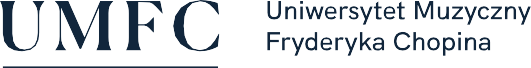 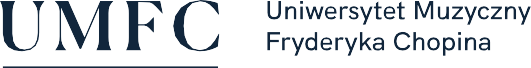 SPOSOBY REALIZACJI I WERYFIKACJI EFEKTÓW UCZENIA SIĘ ZOSTAŁY DOSTOSOWANE DO SYTACJI EPIDEMIOLOGICZNEJ WEWNĘTRZNYMI AKTAMI PRAWNYMI UCZELNINazwa przedmiotu:Improwizacja organowaNazwa przedmiotu:Improwizacja organowaNazwa przedmiotu:Improwizacja organowaNazwa przedmiotu:Improwizacja organowaNazwa przedmiotu:Improwizacja organowaNazwa przedmiotu:Improwizacja organowaNazwa przedmiotu:Improwizacja organowaNazwa przedmiotu:Improwizacja organowaNazwa przedmiotu:Improwizacja organowaNazwa przedmiotu:Improwizacja organowaNazwa przedmiotu:Improwizacja organowaNazwa przedmiotu:Improwizacja organowaNazwa przedmiotu:Improwizacja organowaNazwa przedmiotu:Improwizacja organowaNazwa przedmiotu:Improwizacja organowaNazwa przedmiotu:Improwizacja organowaNazwa przedmiotu:Improwizacja organowaNazwa przedmiotu:Improwizacja organowaNazwa przedmiotu:Improwizacja organowaNazwa przedmiotu:Improwizacja organowaNazwa przedmiotu:Improwizacja organowaNazwa przedmiotu:Improwizacja organowaNazwa przedmiotu:Improwizacja organowaJednostka prowadząca przedmiot:UMFC Filia w Białymstoku Wydział Instrumentalno-Pedagogiczny, Edukacji Muzycznej i WokalistykiJednostka prowadząca przedmiot:UMFC Filia w Białymstoku Wydział Instrumentalno-Pedagogiczny, Edukacji Muzycznej i WokalistykiJednostka prowadząca przedmiot:UMFC Filia w Białymstoku Wydział Instrumentalno-Pedagogiczny, Edukacji Muzycznej i WokalistykiJednostka prowadząca przedmiot:UMFC Filia w Białymstoku Wydział Instrumentalno-Pedagogiczny, Edukacji Muzycznej i WokalistykiJednostka prowadząca przedmiot:UMFC Filia w Białymstoku Wydział Instrumentalno-Pedagogiczny, Edukacji Muzycznej i WokalistykiJednostka prowadząca przedmiot:UMFC Filia w Białymstoku Wydział Instrumentalno-Pedagogiczny, Edukacji Muzycznej i WokalistykiJednostka prowadząca przedmiot:UMFC Filia w Białymstoku Wydział Instrumentalno-Pedagogiczny, Edukacji Muzycznej i WokalistykiJednostka prowadząca przedmiot:UMFC Filia w Białymstoku Wydział Instrumentalno-Pedagogiczny, Edukacji Muzycznej i WokalistykiJednostka prowadząca przedmiot:UMFC Filia w Białymstoku Wydział Instrumentalno-Pedagogiczny, Edukacji Muzycznej i WokalistykiJednostka prowadząca przedmiot:UMFC Filia w Białymstoku Wydział Instrumentalno-Pedagogiczny, Edukacji Muzycznej i WokalistykiJednostka prowadząca przedmiot:UMFC Filia w Białymstoku Wydział Instrumentalno-Pedagogiczny, Edukacji Muzycznej i WokalistykiJednostka prowadząca przedmiot:UMFC Filia w Białymstoku Wydział Instrumentalno-Pedagogiczny, Edukacji Muzycznej i WokalistykiJednostka prowadząca przedmiot:UMFC Filia w Białymstoku Wydział Instrumentalno-Pedagogiczny, Edukacji Muzycznej i WokalistykiJednostka prowadząca przedmiot:UMFC Filia w Białymstoku Wydział Instrumentalno-Pedagogiczny, Edukacji Muzycznej i WokalistykiJednostka prowadząca przedmiot:UMFC Filia w Białymstoku Wydział Instrumentalno-Pedagogiczny, Edukacji Muzycznej i WokalistykiJednostka prowadząca przedmiot:UMFC Filia w Białymstoku Wydział Instrumentalno-Pedagogiczny, Edukacji Muzycznej i WokalistykiJednostka prowadząca przedmiot:UMFC Filia w Białymstoku Wydział Instrumentalno-Pedagogiczny, Edukacji Muzycznej i WokalistykiJednostka prowadząca przedmiot:UMFC Filia w Białymstoku Wydział Instrumentalno-Pedagogiczny, Edukacji Muzycznej i WokalistykiJednostka prowadząca przedmiot:UMFC Filia w Białymstoku Wydział Instrumentalno-Pedagogiczny, Edukacji Muzycznej i WokalistykiRok akademicki:2020/2021Rok akademicki:2020/2021Rok akademicki:2020/2021Rok akademicki:2020/2021Kierunek:edukacja artystyczna w zakresie sztuki muzycznejKierunek:edukacja artystyczna w zakresie sztuki muzycznejKierunek:edukacja artystyczna w zakresie sztuki muzycznejKierunek:edukacja artystyczna w zakresie sztuki muzycznejKierunek:edukacja artystyczna w zakresie sztuki muzycznejKierunek:edukacja artystyczna w zakresie sztuki muzycznejKierunek:edukacja artystyczna w zakresie sztuki muzycznejKierunek:edukacja artystyczna w zakresie sztuki muzycznejKierunek:edukacja artystyczna w zakresie sztuki muzycznejKierunek:edukacja artystyczna w zakresie sztuki muzycznejKierunek:edukacja artystyczna w zakresie sztuki muzycznejKierunek:edukacja artystyczna w zakresie sztuki muzycznejKierunek:edukacja artystyczna w zakresie sztuki muzycznejSpecjalność:muzyka kościelna    Specjalność:muzyka kościelna    Specjalność:muzyka kościelna    Specjalność:muzyka kościelna    Specjalność:muzyka kościelna    Specjalność:muzyka kościelna    Specjalność:muzyka kościelna    Specjalność:muzyka kościelna    Specjalność:muzyka kościelna    Specjalność:muzyka kościelna    Forma studiów:stacjonarne drugiego stopniaForma studiów:stacjonarne drugiego stopniaForma studiów:stacjonarne drugiego stopniaForma studiów:stacjonarne drugiego stopniaForma studiów:stacjonarne drugiego stopniaForma studiów:stacjonarne drugiego stopniaForma studiów:stacjonarne drugiego stopniaProfil kształcenia:ogólnoakademicki (A)Profil kształcenia:ogólnoakademicki (A)Profil kształcenia:ogólnoakademicki (A)Profil kształcenia:ogólnoakademicki (A)Profil kształcenia:ogólnoakademicki (A)Profil kształcenia:ogólnoakademicki (A)Profil kształcenia:ogólnoakademicki (A)Profil kształcenia:ogólnoakademicki (A)Profil kształcenia:ogólnoakademicki (A)Status przedmiotu:obowiązkowyStatus przedmiotu:obowiązkowyStatus przedmiotu:obowiązkowyStatus przedmiotu:obowiązkowyStatus przedmiotu:obowiązkowyStatus przedmiotu:obowiązkowyStatus przedmiotu:obowiązkowyForma zajęć:ćwiczeniaForma zajęć:ćwiczeniaForma zajęć:ćwiczeniaForma zajęć:ćwiczeniaForma zajęć:ćwiczeniaForma zajęć:ćwiczeniaJęzyk przedmiotu:polskiJęzyk przedmiotu:polskiJęzyk przedmiotu:polskiJęzyk przedmiotu:polskiJęzyk przedmiotu:polskiJęzyk przedmiotu:polskiJęzyk przedmiotu:polskiJęzyk przedmiotu:polskiRok/semestr:R I-II , s. I-IVRok/semestr:R I-II , s. I-IVRok/semestr:R I-II , s. I-IVWymiar godzin:30Wymiar godzin:30Wymiar godzin:30Wymiar godzin:30Wymiar godzin:30Wymiar godzin:30Koordynator przedmiotuKoordynator przedmiotuKoordynator przedmiotuKoordynator przedmiotuKierownik Pracowni Pedagogiki Fortepianu, Klawesynu i Organów w ramach Katedry Pedagogiki InstrumentalnejKierownik Pracowni Pedagogiki Fortepianu, Klawesynu i Organów w ramach Katedry Pedagogiki InstrumentalnejKierownik Pracowni Pedagogiki Fortepianu, Klawesynu i Organów w ramach Katedry Pedagogiki InstrumentalnejKierownik Pracowni Pedagogiki Fortepianu, Klawesynu i Organów w ramach Katedry Pedagogiki InstrumentalnejKierownik Pracowni Pedagogiki Fortepianu, Klawesynu i Organów w ramach Katedry Pedagogiki InstrumentalnejKierownik Pracowni Pedagogiki Fortepianu, Klawesynu i Organów w ramach Katedry Pedagogiki InstrumentalnejKierownik Pracowni Pedagogiki Fortepianu, Klawesynu i Organów w ramach Katedry Pedagogiki InstrumentalnejKierownik Pracowni Pedagogiki Fortepianu, Klawesynu i Organów w ramach Katedry Pedagogiki InstrumentalnejKierownik Pracowni Pedagogiki Fortepianu, Klawesynu i Organów w ramach Katedry Pedagogiki InstrumentalnejKierownik Pracowni Pedagogiki Fortepianu, Klawesynu i Organów w ramach Katedry Pedagogiki InstrumentalnejKierownik Pracowni Pedagogiki Fortepianu, Klawesynu i Organów w ramach Katedry Pedagogiki InstrumentalnejKierownik Pracowni Pedagogiki Fortepianu, Klawesynu i Organów w ramach Katedry Pedagogiki InstrumentalnejKierownik Pracowni Pedagogiki Fortepianu, Klawesynu i Organów w ramach Katedry Pedagogiki InstrumentalnejKierownik Pracowni Pedagogiki Fortepianu, Klawesynu i Organów w ramach Katedry Pedagogiki InstrumentalnejKierownik Pracowni Pedagogiki Fortepianu, Klawesynu i Organów w ramach Katedry Pedagogiki InstrumentalnejKierownik Pracowni Pedagogiki Fortepianu, Klawesynu i Organów w ramach Katedry Pedagogiki InstrumentalnejKierownik Pracowni Pedagogiki Fortepianu, Klawesynu i Organów w ramach Katedry Pedagogiki InstrumentalnejKierownik Pracowni Pedagogiki Fortepianu, Klawesynu i Organów w ramach Katedry Pedagogiki InstrumentalnejKierownik Pracowni Pedagogiki Fortepianu, Klawesynu i Organów w ramach Katedry Pedagogiki InstrumentalnejProwadzący zajęciaProwadzący zajęciaProwadzący zajęciaProwadzący zajęciadr Rafał Sulimadr Rafał Sulimadr Rafał Sulimadr Rafał Sulimadr Rafał Sulimadr Rafał Sulimadr Rafał Sulimadr Rafał Sulimadr Rafał Sulimadr Rafał Sulimadr Rafał Sulimadr Rafał Sulimadr Rafał Sulimadr Rafał Sulimadr Rafał Sulimadr Rafał Sulimadr Rafał Sulimadr Rafał Sulimadr Rafał SulimaCele przedmiotuCele przedmiotuCele przedmiotuCele przedmiotuWykształcenie artysty muzyka w możliwie najlepszym stopniu przygotowanego do pełnienia roli kulturotwórczej w środowisku kościelnym.Wykształcenie artysty muzyka w możliwie najlepszym stopniu przygotowanego do pełnienia roli kulturotwórczej w środowisku kościelnym.Wykształcenie artysty muzyka w możliwie najlepszym stopniu przygotowanego do pełnienia roli kulturotwórczej w środowisku kościelnym.Wykształcenie artysty muzyka w możliwie najlepszym stopniu przygotowanego do pełnienia roli kulturotwórczej w środowisku kościelnym.Wykształcenie artysty muzyka w możliwie najlepszym stopniu przygotowanego do pełnienia roli kulturotwórczej w środowisku kościelnym.Wykształcenie artysty muzyka w możliwie najlepszym stopniu przygotowanego do pełnienia roli kulturotwórczej w środowisku kościelnym.Wykształcenie artysty muzyka w możliwie najlepszym stopniu przygotowanego do pełnienia roli kulturotwórczej w środowisku kościelnym.Wykształcenie artysty muzyka w możliwie najlepszym stopniu przygotowanego do pełnienia roli kulturotwórczej w środowisku kościelnym.Wykształcenie artysty muzyka w możliwie najlepszym stopniu przygotowanego do pełnienia roli kulturotwórczej w środowisku kościelnym.Wykształcenie artysty muzyka w możliwie najlepszym stopniu przygotowanego do pełnienia roli kulturotwórczej w środowisku kościelnym.Wykształcenie artysty muzyka w możliwie najlepszym stopniu przygotowanego do pełnienia roli kulturotwórczej w środowisku kościelnym.Wykształcenie artysty muzyka w możliwie najlepszym stopniu przygotowanego do pełnienia roli kulturotwórczej w środowisku kościelnym.Wykształcenie artysty muzyka w możliwie najlepszym stopniu przygotowanego do pełnienia roli kulturotwórczej w środowisku kościelnym.Wykształcenie artysty muzyka w możliwie najlepszym stopniu przygotowanego do pełnienia roli kulturotwórczej w środowisku kościelnym.Wykształcenie artysty muzyka w możliwie najlepszym stopniu przygotowanego do pełnienia roli kulturotwórczej w środowisku kościelnym.Wykształcenie artysty muzyka w możliwie najlepszym stopniu przygotowanego do pełnienia roli kulturotwórczej w środowisku kościelnym.Wykształcenie artysty muzyka w możliwie najlepszym stopniu przygotowanego do pełnienia roli kulturotwórczej w środowisku kościelnym.Wykształcenie artysty muzyka w możliwie najlepszym stopniu przygotowanego do pełnienia roli kulturotwórczej w środowisku kościelnym.Wykształcenie artysty muzyka w możliwie najlepszym stopniu przygotowanego do pełnienia roli kulturotwórczej w środowisku kościelnym.Wymagania wstępneWymagania wstępneWymagania wstępneWymagania wstępneWykształcenie ogólne i muzyczne na poziomie dyplomu szkoły średniej (muzycznej II stopnia). Umiejętność gry na organach, znajomość podstaw harmonii.Wykształcenie ogólne i muzyczne na poziomie dyplomu szkoły średniej (muzycznej II stopnia). Umiejętność gry na organach, znajomość podstaw harmonii.Wykształcenie ogólne i muzyczne na poziomie dyplomu szkoły średniej (muzycznej II stopnia). Umiejętność gry na organach, znajomość podstaw harmonii.Wykształcenie ogólne i muzyczne na poziomie dyplomu szkoły średniej (muzycznej II stopnia). Umiejętność gry na organach, znajomość podstaw harmonii.Wykształcenie ogólne i muzyczne na poziomie dyplomu szkoły średniej (muzycznej II stopnia). Umiejętność gry na organach, znajomość podstaw harmonii.Wykształcenie ogólne i muzyczne na poziomie dyplomu szkoły średniej (muzycznej II stopnia). Umiejętność gry na organach, znajomość podstaw harmonii.Wykształcenie ogólne i muzyczne na poziomie dyplomu szkoły średniej (muzycznej II stopnia). Umiejętność gry na organach, znajomość podstaw harmonii.Wykształcenie ogólne i muzyczne na poziomie dyplomu szkoły średniej (muzycznej II stopnia). Umiejętność gry na organach, znajomość podstaw harmonii.Wykształcenie ogólne i muzyczne na poziomie dyplomu szkoły średniej (muzycznej II stopnia). Umiejętność gry na organach, znajomość podstaw harmonii.Wykształcenie ogólne i muzyczne na poziomie dyplomu szkoły średniej (muzycznej II stopnia). Umiejętność gry na organach, znajomość podstaw harmonii.Wykształcenie ogólne i muzyczne na poziomie dyplomu szkoły średniej (muzycznej II stopnia). Umiejętność gry na organach, znajomość podstaw harmonii.Wykształcenie ogólne i muzyczne na poziomie dyplomu szkoły średniej (muzycznej II stopnia). Umiejętność gry na organach, znajomość podstaw harmonii.Wykształcenie ogólne i muzyczne na poziomie dyplomu szkoły średniej (muzycznej II stopnia). Umiejętność gry na organach, znajomość podstaw harmonii.Wykształcenie ogólne i muzyczne na poziomie dyplomu szkoły średniej (muzycznej II stopnia). Umiejętność gry na organach, znajomość podstaw harmonii.Wykształcenie ogólne i muzyczne na poziomie dyplomu szkoły średniej (muzycznej II stopnia). Umiejętność gry na organach, znajomość podstaw harmonii.Wykształcenie ogólne i muzyczne na poziomie dyplomu szkoły średniej (muzycznej II stopnia). Umiejętność gry na organach, znajomość podstaw harmonii.Wykształcenie ogólne i muzyczne na poziomie dyplomu szkoły średniej (muzycznej II stopnia). Umiejętność gry na organach, znajomość podstaw harmonii.Wykształcenie ogólne i muzyczne na poziomie dyplomu szkoły średniej (muzycznej II stopnia). Umiejętność gry na organach, znajomość podstaw harmonii.Wykształcenie ogólne i muzyczne na poziomie dyplomu szkoły średniej (muzycznej II stopnia). Umiejętność gry na organach, znajomość podstaw harmonii.Kategorie efektówKategorie efektówNr efektuNr efektuEFEKTY UCZENIA SIĘ DLA PRZEDMIOTUEFEKTY UCZENIA SIĘ DLA PRZEDMIOTUEFEKTY UCZENIA SIĘ DLA PRZEDMIOTUEFEKTY UCZENIA SIĘ DLA PRZEDMIOTUEFEKTY UCZENIA SIĘ DLA PRZEDMIOTUEFEKTY UCZENIA SIĘ DLA PRZEDMIOTUEFEKTY UCZENIA SIĘ DLA PRZEDMIOTUEFEKTY UCZENIA SIĘ DLA PRZEDMIOTUEFEKTY UCZENIA SIĘ DLA PRZEDMIOTUEFEKTY UCZENIA SIĘ DLA PRZEDMIOTUEFEKTY UCZENIA SIĘ DLA PRZEDMIOTUEFEKTY UCZENIA SIĘ DLA PRZEDMIOTUEFEKTY UCZENIA SIĘ DLA PRZEDMIOTUEFEKTY UCZENIA SIĘ DLA PRZEDMIOTUEFEKTY UCZENIA SIĘ DLA PRZEDMIOTUEFEKTY UCZENIA SIĘ DLA PRZEDMIOTUEFEKTY UCZENIA SIĘ DLA PRZEDMIOTUEFEKTY UCZENIA SIĘ DLA PRZEDMIOTUNumer efektu kier./spec.WIEDZA WIEDZA 11posiada gruntowną znajomość literatury organowej oraz zapisanych przez kompozytorów improwizacji, ze szczególnym uwzględnieniem utworów opartych na tematach polskich pieśni kościelnych na podstawie których kształtuje swój zmysł improwizacjiposiada gruntowną znajomość literatury organowej oraz zapisanych przez kompozytorów improwizacji, ze szczególnym uwzględnieniem utworów opartych na tematach polskich pieśni kościelnych na podstawie których kształtuje swój zmysł improwizacjiposiada gruntowną znajomość literatury organowej oraz zapisanych przez kompozytorów improwizacji, ze szczególnym uwzględnieniem utworów opartych na tematach polskich pieśni kościelnych na podstawie których kształtuje swój zmysł improwizacjiposiada gruntowną znajomość literatury organowej oraz zapisanych przez kompozytorów improwizacji, ze szczególnym uwzględnieniem utworów opartych na tematach polskich pieśni kościelnych na podstawie których kształtuje swój zmysł improwizacjiposiada gruntowną znajomość literatury organowej oraz zapisanych przez kompozytorów improwizacji, ze szczególnym uwzględnieniem utworów opartych na tematach polskich pieśni kościelnych na podstawie których kształtuje swój zmysł improwizacjiposiada gruntowną znajomość literatury organowej oraz zapisanych przez kompozytorów improwizacji, ze szczególnym uwzględnieniem utworów opartych na tematach polskich pieśni kościelnych na podstawie których kształtuje swój zmysł improwizacjiposiada gruntowną znajomość literatury organowej oraz zapisanych przez kompozytorów improwizacji, ze szczególnym uwzględnieniem utworów opartych na tematach polskich pieśni kościelnych na podstawie których kształtuje swój zmysł improwizacjiposiada gruntowną znajomość literatury organowej oraz zapisanych przez kompozytorów improwizacji, ze szczególnym uwzględnieniem utworów opartych na tematach polskich pieśni kościelnych na podstawie których kształtuje swój zmysł improwizacjiposiada gruntowną znajomość literatury organowej oraz zapisanych przez kompozytorów improwizacji, ze szczególnym uwzględnieniem utworów opartych na tematach polskich pieśni kościelnych na podstawie których kształtuje swój zmysł improwizacjiposiada gruntowną znajomość literatury organowej oraz zapisanych przez kompozytorów improwizacji, ze szczególnym uwzględnieniem utworów opartych na tematach polskich pieśni kościelnych na podstawie których kształtuje swój zmysł improwizacjiposiada gruntowną znajomość literatury organowej oraz zapisanych przez kompozytorów improwizacji, ze szczególnym uwzględnieniem utworów opartych na tematach polskich pieśni kościelnych na podstawie których kształtuje swój zmysł improwizacjiposiada gruntowną znajomość literatury organowej oraz zapisanych przez kompozytorów improwizacji, ze szczególnym uwzględnieniem utworów opartych na tematach polskich pieśni kościelnych na podstawie których kształtuje swój zmysł improwizacjiposiada gruntowną znajomość literatury organowej oraz zapisanych przez kompozytorów improwizacji, ze szczególnym uwzględnieniem utworów opartych na tematach polskich pieśni kościelnych na podstawie których kształtuje swój zmysł improwizacjiposiada gruntowną znajomość literatury organowej oraz zapisanych przez kompozytorów improwizacji, ze szczególnym uwzględnieniem utworów opartych na tematach polskich pieśni kościelnych na podstawie których kształtuje swój zmysł improwizacjiposiada gruntowną znajomość literatury organowej oraz zapisanych przez kompozytorów improwizacji, ze szczególnym uwzględnieniem utworów opartych na tematach polskich pieśni kościelnych na podstawie których kształtuje swój zmysł improwizacjiposiada gruntowną znajomość literatury organowej oraz zapisanych przez kompozytorów improwizacji, ze szczególnym uwzględnieniem utworów opartych na tematach polskich pieśni kościelnych na podstawie których kształtuje swój zmysł improwizacjiposiada gruntowną znajomość literatury organowej oraz zapisanych przez kompozytorów improwizacji, ze szczególnym uwzględnieniem utworów opartych na tematach polskich pieśni kościelnych na podstawie których kształtuje swój zmysł improwizacjiposiada gruntowną znajomość literatury organowej oraz zapisanych przez kompozytorów improwizacji, ze szczególnym uwzględnieniem utworów opartych na tematach polskich pieśni kościelnych na podstawie których kształtuje swój zmysł improwizacjiS2_W1WIEDZA WIEDZA 22posiada gruntowną wiedzę w zakresie przekazania poznanych umiejętności na temat harmonizowania i improwizowania potrzebnej do dydaktyki w szkołach organistowskichposiada gruntowną wiedzę w zakresie przekazania poznanych umiejętności na temat harmonizowania i improwizowania potrzebnej do dydaktyki w szkołach organistowskichposiada gruntowną wiedzę w zakresie przekazania poznanych umiejętności na temat harmonizowania i improwizowania potrzebnej do dydaktyki w szkołach organistowskichposiada gruntowną wiedzę w zakresie przekazania poznanych umiejętności na temat harmonizowania i improwizowania potrzebnej do dydaktyki w szkołach organistowskichposiada gruntowną wiedzę w zakresie przekazania poznanych umiejętności na temat harmonizowania i improwizowania potrzebnej do dydaktyki w szkołach organistowskichposiada gruntowną wiedzę w zakresie przekazania poznanych umiejętności na temat harmonizowania i improwizowania potrzebnej do dydaktyki w szkołach organistowskichposiada gruntowną wiedzę w zakresie przekazania poznanych umiejętności na temat harmonizowania i improwizowania potrzebnej do dydaktyki w szkołach organistowskichposiada gruntowną wiedzę w zakresie przekazania poznanych umiejętności na temat harmonizowania i improwizowania potrzebnej do dydaktyki w szkołach organistowskichposiada gruntowną wiedzę w zakresie przekazania poznanych umiejętności na temat harmonizowania i improwizowania potrzebnej do dydaktyki w szkołach organistowskichposiada gruntowną wiedzę w zakresie przekazania poznanych umiejętności na temat harmonizowania i improwizowania potrzebnej do dydaktyki w szkołach organistowskichposiada gruntowną wiedzę w zakresie przekazania poznanych umiejętności na temat harmonizowania i improwizowania potrzebnej do dydaktyki w szkołach organistowskichposiada gruntowną wiedzę w zakresie przekazania poznanych umiejętności na temat harmonizowania i improwizowania potrzebnej do dydaktyki w szkołach organistowskichposiada gruntowną wiedzę w zakresie przekazania poznanych umiejętności na temat harmonizowania i improwizowania potrzebnej do dydaktyki w szkołach organistowskichposiada gruntowną wiedzę w zakresie przekazania poznanych umiejętności na temat harmonizowania i improwizowania potrzebnej do dydaktyki w szkołach organistowskichposiada gruntowną wiedzę w zakresie przekazania poznanych umiejętności na temat harmonizowania i improwizowania potrzebnej do dydaktyki w szkołach organistowskichposiada gruntowną wiedzę w zakresie przekazania poznanych umiejętności na temat harmonizowania i improwizowania potrzebnej do dydaktyki w szkołach organistowskichposiada gruntowną wiedzę w zakresie przekazania poznanych umiejętności na temat harmonizowania i improwizowania potrzebnej do dydaktyki w szkołach organistowskichposiada gruntowną wiedzę w zakresie przekazania poznanych umiejętności na temat harmonizowania i improwizowania potrzebnej do dydaktyki w szkołach organistowskichS2_W8UMIEJĘTNOŚCI UMIEJĘTNOŚCI 33posiada umiejętność akompaniowania do śpiewu liturgicznego kościoła rzymskokatolickiego w różnych tonacjach, jak również potrafi tworzyć improwizowane przygrywki do pieśni i miniatury organowe, wzbogacając tym repertuar organowy, w zgodzie z wymogami stylistycznymi muzyki sakralnejposiada umiejętność akompaniowania do śpiewu liturgicznego kościoła rzymskokatolickiego w różnych tonacjach, jak również potrafi tworzyć improwizowane przygrywki do pieśni i miniatury organowe, wzbogacając tym repertuar organowy, w zgodzie z wymogami stylistycznymi muzyki sakralnejposiada umiejętność akompaniowania do śpiewu liturgicznego kościoła rzymskokatolickiego w różnych tonacjach, jak również potrafi tworzyć improwizowane przygrywki do pieśni i miniatury organowe, wzbogacając tym repertuar organowy, w zgodzie z wymogami stylistycznymi muzyki sakralnejposiada umiejętność akompaniowania do śpiewu liturgicznego kościoła rzymskokatolickiego w różnych tonacjach, jak również potrafi tworzyć improwizowane przygrywki do pieśni i miniatury organowe, wzbogacając tym repertuar organowy, w zgodzie z wymogami stylistycznymi muzyki sakralnejposiada umiejętność akompaniowania do śpiewu liturgicznego kościoła rzymskokatolickiego w różnych tonacjach, jak również potrafi tworzyć improwizowane przygrywki do pieśni i miniatury organowe, wzbogacając tym repertuar organowy, w zgodzie z wymogami stylistycznymi muzyki sakralnejposiada umiejętność akompaniowania do śpiewu liturgicznego kościoła rzymskokatolickiego w różnych tonacjach, jak również potrafi tworzyć improwizowane przygrywki do pieśni i miniatury organowe, wzbogacając tym repertuar organowy, w zgodzie z wymogami stylistycznymi muzyki sakralnejposiada umiejętność akompaniowania do śpiewu liturgicznego kościoła rzymskokatolickiego w różnych tonacjach, jak również potrafi tworzyć improwizowane przygrywki do pieśni i miniatury organowe, wzbogacając tym repertuar organowy, w zgodzie z wymogami stylistycznymi muzyki sakralnejposiada umiejętność akompaniowania do śpiewu liturgicznego kościoła rzymskokatolickiego w różnych tonacjach, jak również potrafi tworzyć improwizowane przygrywki do pieśni i miniatury organowe, wzbogacając tym repertuar organowy, w zgodzie z wymogami stylistycznymi muzyki sakralnejposiada umiejętność akompaniowania do śpiewu liturgicznego kościoła rzymskokatolickiego w różnych tonacjach, jak również potrafi tworzyć improwizowane przygrywki do pieśni i miniatury organowe, wzbogacając tym repertuar organowy, w zgodzie z wymogami stylistycznymi muzyki sakralnejposiada umiejętność akompaniowania do śpiewu liturgicznego kościoła rzymskokatolickiego w różnych tonacjach, jak również potrafi tworzyć improwizowane przygrywki do pieśni i miniatury organowe, wzbogacając tym repertuar organowy, w zgodzie z wymogami stylistycznymi muzyki sakralnejposiada umiejętność akompaniowania do śpiewu liturgicznego kościoła rzymskokatolickiego w różnych tonacjach, jak również potrafi tworzyć improwizowane przygrywki do pieśni i miniatury organowe, wzbogacając tym repertuar organowy, w zgodzie z wymogami stylistycznymi muzyki sakralnejposiada umiejętność akompaniowania do śpiewu liturgicznego kościoła rzymskokatolickiego w różnych tonacjach, jak również potrafi tworzyć improwizowane przygrywki do pieśni i miniatury organowe, wzbogacając tym repertuar organowy, w zgodzie z wymogami stylistycznymi muzyki sakralnejposiada umiejętność akompaniowania do śpiewu liturgicznego kościoła rzymskokatolickiego w różnych tonacjach, jak również potrafi tworzyć improwizowane przygrywki do pieśni i miniatury organowe, wzbogacając tym repertuar organowy, w zgodzie z wymogami stylistycznymi muzyki sakralnejposiada umiejętność akompaniowania do śpiewu liturgicznego kościoła rzymskokatolickiego w różnych tonacjach, jak również potrafi tworzyć improwizowane przygrywki do pieśni i miniatury organowe, wzbogacając tym repertuar organowy, w zgodzie z wymogami stylistycznymi muzyki sakralnejposiada umiejętność akompaniowania do śpiewu liturgicznego kościoła rzymskokatolickiego w różnych tonacjach, jak również potrafi tworzyć improwizowane przygrywki do pieśni i miniatury organowe, wzbogacając tym repertuar organowy, w zgodzie z wymogami stylistycznymi muzyki sakralnejposiada umiejętność akompaniowania do śpiewu liturgicznego kościoła rzymskokatolickiego w różnych tonacjach, jak również potrafi tworzyć improwizowane przygrywki do pieśni i miniatury organowe, wzbogacając tym repertuar organowy, w zgodzie z wymogami stylistycznymi muzyki sakralnejposiada umiejętność akompaniowania do śpiewu liturgicznego kościoła rzymskokatolickiego w różnych tonacjach, jak również potrafi tworzyć improwizowane przygrywki do pieśni i miniatury organowe, wzbogacając tym repertuar organowy, w zgodzie z wymogami stylistycznymi muzyki sakralnejposiada umiejętność akompaniowania do śpiewu liturgicznego kościoła rzymskokatolickiego w różnych tonacjach, jak również potrafi tworzyć improwizowane przygrywki do pieśni i miniatury organowe, wzbogacając tym repertuar organowy, w zgodzie z wymogami stylistycznymi muzyki sakralnejS2_U3UMIEJĘTNOŚCI UMIEJĘTNOŚCI 44posiada nienaganną technikę gry na manuałach i pedale, wysokim stopniu zaawansowania pozwalający na profesjonalną prezentację muzyczną podczas liturgiiposiada nienaganną technikę gry na manuałach i pedale, wysokim stopniu zaawansowania pozwalający na profesjonalną prezentację muzyczną podczas liturgiiposiada nienaganną technikę gry na manuałach i pedale, wysokim stopniu zaawansowania pozwalający na profesjonalną prezentację muzyczną podczas liturgiiposiada nienaganną technikę gry na manuałach i pedale, wysokim stopniu zaawansowania pozwalający na profesjonalną prezentację muzyczną podczas liturgiiposiada nienaganną technikę gry na manuałach i pedale, wysokim stopniu zaawansowania pozwalający na profesjonalną prezentację muzyczną podczas liturgiiposiada nienaganną technikę gry na manuałach i pedale, wysokim stopniu zaawansowania pozwalający na profesjonalną prezentację muzyczną podczas liturgiiposiada nienaganną technikę gry na manuałach i pedale, wysokim stopniu zaawansowania pozwalający na profesjonalną prezentację muzyczną podczas liturgiiposiada nienaganną technikę gry na manuałach i pedale, wysokim stopniu zaawansowania pozwalający na profesjonalną prezentację muzyczną podczas liturgiiposiada nienaganną technikę gry na manuałach i pedale, wysokim stopniu zaawansowania pozwalający na profesjonalną prezentację muzyczną podczas liturgiiposiada nienaganną technikę gry na manuałach i pedale, wysokim stopniu zaawansowania pozwalający na profesjonalną prezentację muzyczną podczas liturgiiposiada nienaganną technikę gry na manuałach i pedale, wysokim stopniu zaawansowania pozwalający na profesjonalną prezentację muzyczną podczas liturgiiposiada nienaganną technikę gry na manuałach i pedale, wysokim stopniu zaawansowania pozwalający na profesjonalną prezentację muzyczną podczas liturgiiposiada nienaganną technikę gry na manuałach i pedale, wysokim stopniu zaawansowania pozwalający na profesjonalną prezentację muzyczną podczas liturgiiposiada nienaganną technikę gry na manuałach i pedale, wysokim stopniu zaawansowania pozwalający na profesjonalną prezentację muzyczną podczas liturgiiposiada nienaganną technikę gry na manuałach i pedale, wysokim stopniu zaawansowania pozwalający na profesjonalną prezentację muzyczną podczas liturgiiposiada nienaganną technikę gry na manuałach i pedale, wysokim stopniu zaawansowania pozwalający na profesjonalną prezentację muzyczną podczas liturgiiposiada nienaganną technikę gry na manuałach i pedale, wysokim stopniu zaawansowania pozwalający na profesjonalną prezentację muzyczną podczas liturgiiposiada nienaganną technikę gry na manuałach i pedale, wysokim stopniu zaawansowania pozwalający na profesjonalną prezentację muzyczną podczas liturgiiS2_U4KOMPETENCJE SPOŁECZNE KOMPETENCJE SPOŁECZNE 55jest w pełni kompetentnym i samodzielnym artystą, zdolnym do wykorzystania umiejętności improwizacyjnych, w celu szeroko pojętych działań kulturotwórczychjest w pełni kompetentnym i samodzielnym artystą, zdolnym do wykorzystania umiejętności improwizacyjnych, w celu szeroko pojętych działań kulturotwórczychjest w pełni kompetentnym i samodzielnym artystą, zdolnym do wykorzystania umiejętności improwizacyjnych, w celu szeroko pojętych działań kulturotwórczychjest w pełni kompetentnym i samodzielnym artystą, zdolnym do wykorzystania umiejętności improwizacyjnych, w celu szeroko pojętych działań kulturotwórczychjest w pełni kompetentnym i samodzielnym artystą, zdolnym do wykorzystania umiejętności improwizacyjnych, w celu szeroko pojętych działań kulturotwórczychjest w pełni kompetentnym i samodzielnym artystą, zdolnym do wykorzystania umiejętności improwizacyjnych, w celu szeroko pojętych działań kulturotwórczychjest w pełni kompetentnym i samodzielnym artystą, zdolnym do wykorzystania umiejętności improwizacyjnych, w celu szeroko pojętych działań kulturotwórczychjest w pełni kompetentnym i samodzielnym artystą, zdolnym do wykorzystania umiejętności improwizacyjnych, w celu szeroko pojętych działań kulturotwórczychjest w pełni kompetentnym i samodzielnym artystą, zdolnym do wykorzystania umiejętności improwizacyjnych, w celu szeroko pojętych działań kulturotwórczychjest w pełni kompetentnym i samodzielnym artystą, zdolnym do wykorzystania umiejętności improwizacyjnych, w celu szeroko pojętych działań kulturotwórczychjest w pełni kompetentnym i samodzielnym artystą, zdolnym do wykorzystania umiejętności improwizacyjnych, w celu szeroko pojętych działań kulturotwórczychjest w pełni kompetentnym i samodzielnym artystą, zdolnym do wykorzystania umiejętności improwizacyjnych, w celu szeroko pojętych działań kulturotwórczychjest w pełni kompetentnym i samodzielnym artystą, zdolnym do wykorzystania umiejętności improwizacyjnych, w celu szeroko pojętych działań kulturotwórczychjest w pełni kompetentnym i samodzielnym artystą, zdolnym do wykorzystania umiejętności improwizacyjnych, w celu szeroko pojętych działań kulturotwórczychjest w pełni kompetentnym i samodzielnym artystą, zdolnym do wykorzystania umiejętności improwizacyjnych, w celu szeroko pojętych działań kulturotwórczychjest w pełni kompetentnym i samodzielnym artystą, zdolnym do wykorzystania umiejętności improwizacyjnych, w celu szeroko pojętych działań kulturotwórczychjest w pełni kompetentnym i samodzielnym artystą, zdolnym do wykorzystania umiejętności improwizacyjnych, w celu szeroko pojętych działań kulturotwórczychjest w pełni kompetentnym i samodzielnym artystą, zdolnym do wykorzystania umiejętności improwizacyjnych, w celu szeroko pojętych działań kulturotwórczychS2_K1TREŚCI PROGRAMOWE PRZEDMIOTUTREŚCI PROGRAMOWE PRZEDMIOTUTREŚCI PROGRAMOWE PRZEDMIOTUTREŚCI PROGRAMOWE PRZEDMIOTUTREŚCI PROGRAMOWE PRZEDMIOTUTREŚCI PROGRAMOWE PRZEDMIOTUTREŚCI PROGRAMOWE PRZEDMIOTUTREŚCI PROGRAMOWE PRZEDMIOTUTREŚCI PROGRAMOWE PRZEDMIOTUTREŚCI PROGRAMOWE PRZEDMIOTUTREŚCI PROGRAMOWE PRZEDMIOTUTREŚCI PROGRAMOWE PRZEDMIOTUTREŚCI PROGRAMOWE PRZEDMIOTUTREŚCI PROGRAMOWE PRZEDMIOTUTREŚCI PROGRAMOWE PRZEDMIOTUTREŚCI PROGRAMOWE PRZEDMIOTUTREŚCI PROGRAMOWE PRZEDMIOTUTREŚCI PROGRAMOWE PRZEDMIOTUTREŚCI PROGRAMOWE PRZEDMIOTUTREŚCI PROGRAMOWE PRZEDMIOTUTREŚCI PROGRAMOWE PRZEDMIOTUTREŚCI PROGRAMOWE PRZEDMIOTULiczba godzinSemestr IPrzypomnienie zasad harmonizowaniaĆwiczenie kadencji oraz progresji wznoszących i opadającychTransponowanie zwrotów rytmiczno-melodycznychOpracowanie akompaniamentu liturgicznego z wyeksponowaniem c.f. w poszczególnych głosach,Ćwiczenie wybranych pieśni w kanonieSemestr IPrzypomnienie zasad harmonizowaniaĆwiczenie kadencji oraz progresji wznoszących i opadającychTransponowanie zwrotów rytmiczno-melodycznychOpracowanie akompaniamentu liturgicznego z wyeksponowaniem c.f. w poszczególnych głosach,Ćwiczenie wybranych pieśni w kanonieSemestr IPrzypomnienie zasad harmonizowaniaĆwiczenie kadencji oraz progresji wznoszących i opadającychTransponowanie zwrotów rytmiczno-melodycznychOpracowanie akompaniamentu liturgicznego z wyeksponowaniem c.f. w poszczególnych głosach,Ćwiczenie wybranych pieśni w kanonieSemestr IPrzypomnienie zasad harmonizowaniaĆwiczenie kadencji oraz progresji wznoszących i opadającychTransponowanie zwrotów rytmiczno-melodycznychOpracowanie akompaniamentu liturgicznego z wyeksponowaniem c.f. w poszczególnych głosach,Ćwiczenie wybranych pieśni w kanonieSemestr IPrzypomnienie zasad harmonizowaniaĆwiczenie kadencji oraz progresji wznoszących i opadającychTransponowanie zwrotów rytmiczno-melodycznychOpracowanie akompaniamentu liturgicznego z wyeksponowaniem c.f. w poszczególnych głosach,Ćwiczenie wybranych pieśni w kanonieSemestr IPrzypomnienie zasad harmonizowaniaĆwiczenie kadencji oraz progresji wznoszących i opadającychTransponowanie zwrotów rytmiczno-melodycznychOpracowanie akompaniamentu liturgicznego z wyeksponowaniem c.f. w poszczególnych głosach,Ćwiczenie wybranych pieśni w kanonieSemestr IPrzypomnienie zasad harmonizowaniaĆwiczenie kadencji oraz progresji wznoszących i opadającychTransponowanie zwrotów rytmiczno-melodycznychOpracowanie akompaniamentu liturgicznego z wyeksponowaniem c.f. w poszczególnych głosach,Ćwiczenie wybranych pieśni w kanonieSemestr IPrzypomnienie zasad harmonizowaniaĆwiczenie kadencji oraz progresji wznoszących i opadającychTransponowanie zwrotów rytmiczno-melodycznychOpracowanie akompaniamentu liturgicznego z wyeksponowaniem c.f. w poszczególnych głosach,Ćwiczenie wybranych pieśni w kanonieSemestr IPrzypomnienie zasad harmonizowaniaĆwiczenie kadencji oraz progresji wznoszących i opadającychTransponowanie zwrotów rytmiczno-melodycznychOpracowanie akompaniamentu liturgicznego z wyeksponowaniem c.f. w poszczególnych głosach,Ćwiczenie wybranych pieśni w kanonieSemestr IPrzypomnienie zasad harmonizowaniaĆwiczenie kadencji oraz progresji wznoszących i opadającychTransponowanie zwrotów rytmiczno-melodycznychOpracowanie akompaniamentu liturgicznego z wyeksponowaniem c.f. w poszczególnych głosach,Ćwiczenie wybranych pieśni w kanonieSemestr IPrzypomnienie zasad harmonizowaniaĆwiczenie kadencji oraz progresji wznoszących i opadającychTransponowanie zwrotów rytmiczno-melodycznychOpracowanie akompaniamentu liturgicznego z wyeksponowaniem c.f. w poszczególnych głosach,Ćwiczenie wybranych pieśni w kanonieSemestr IPrzypomnienie zasad harmonizowaniaĆwiczenie kadencji oraz progresji wznoszących i opadającychTransponowanie zwrotów rytmiczno-melodycznychOpracowanie akompaniamentu liturgicznego z wyeksponowaniem c.f. w poszczególnych głosach,Ćwiczenie wybranych pieśni w kanonieSemestr IPrzypomnienie zasad harmonizowaniaĆwiczenie kadencji oraz progresji wznoszących i opadającychTransponowanie zwrotów rytmiczno-melodycznychOpracowanie akompaniamentu liturgicznego z wyeksponowaniem c.f. w poszczególnych głosach,Ćwiczenie wybranych pieśni w kanonieSemestr IPrzypomnienie zasad harmonizowaniaĆwiczenie kadencji oraz progresji wznoszących i opadającychTransponowanie zwrotów rytmiczno-melodycznychOpracowanie akompaniamentu liturgicznego z wyeksponowaniem c.f. w poszczególnych głosach,Ćwiczenie wybranych pieśni w kanonieSemestr IPrzypomnienie zasad harmonizowaniaĆwiczenie kadencji oraz progresji wznoszących i opadającychTransponowanie zwrotów rytmiczno-melodycznychOpracowanie akompaniamentu liturgicznego z wyeksponowaniem c.f. w poszczególnych głosach,Ćwiczenie wybranych pieśni w kanonieSemestr IPrzypomnienie zasad harmonizowaniaĆwiczenie kadencji oraz progresji wznoszących i opadającychTransponowanie zwrotów rytmiczno-melodycznychOpracowanie akompaniamentu liturgicznego z wyeksponowaniem c.f. w poszczególnych głosach,Ćwiczenie wybranych pieśni w kanonieSemestr IPrzypomnienie zasad harmonizowaniaĆwiczenie kadencji oraz progresji wznoszących i opadającychTransponowanie zwrotów rytmiczno-melodycznychOpracowanie akompaniamentu liturgicznego z wyeksponowaniem c.f. w poszczególnych głosach,Ćwiczenie wybranych pieśni w kanonieSemestr IPrzypomnienie zasad harmonizowaniaĆwiczenie kadencji oraz progresji wznoszących i opadającychTransponowanie zwrotów rytmiczno-melodycznychOpracowanie akompaniamentu liturgicznego z wyeksponowaniem c.f. w poszczególnych głosach,Ćwiczenie wybranych pieśni w kanonieSemestr IPrzypomnienie zasad harmonizowaniaĆwiczenie kadencji oraz progresji wznoszących i opadającychTransponowanie zwrotów rytmiczno-melodycznychOpracowanie akompaniamentu liturgicznego z wyeksponowaniem c.f. w poszczególnych głosach,Ćwiczenie wybranych pieśni w kanonieSemestr IPrzypomnienie zasad harmonizowaniaĆwiczenie kadencji oraz progresji wznoszących i opadającychTransponowanie zwrotów rytmiczno-melodycznychOpracowanie akompaniamentu liturgicznego z wyeksponowaniem c.f. w poszczególnych głosach,Ćwiczenie wybranych pieśni w kanonieSemestr IPrzypomnienie zasad harmonizowaniaĆwiczenie kadencji oraz progresji wznoszących i opadającychTransponowanie zwrotów rytmiczno-melodycznychOpracowanie akompaniamentu liturgicznego z wyeksponowaniem c.f. w poszczególnych głosach,Ćwiczenie wybranych pieśni w kanonieSemestr IPrzypomnienie zasad harmonizowaniaĆwiczenie kadencji oraz progresji wznoszących i opadającychTransponowanie zwrotów rytmiczno-melodycznychOpracowanie akompaniamentu liturgicznego z wyeksponowaniem c.f. w poszczególnych głosach,Ćwiczenie wybranych pieśni w kanonie      30Semestr IIImprowizacja wstępów i zakończeń do pieśniHarmonizacja form funkcjonujących w muzyce liturgicznej wzbogaconych o elementy improwizacji z uwzględnieniem kontekstu historycznego pieśniElementy improwizacji w akompaniamencie liturgicznym z zastosowaniem różnych środków faktury organowej Harmonizacja z użyciem figur retorycznychSemestr IIImprowizacja wstępów i zakończeń do pieśniHarmonizacja form funkcjonujących w muzyce liturgicznej wzbogaconych o elementy improwizacji z uwzględnieniem kontekstu historycznego pieśniElementy improwizacji w akompaniamencie liturgicznym z zastosowaniem różnych środków faktury organowej Harmonizacja z użyciem figur retorycznychSemestr IIImprowizacja wstępów i zakończeń do pieśniHarmonizacja form funkcjonujących w muzyce liturgicznej wzbogaconych o elementy improwizacji z uwzględnieniem kontekstu historycznego pieśniElementy improwizacji w akompaniamencie liturgicznym z zastosowaniem różnych środków faktury organowej Harmonizacja z użyciem figur retorycznychSemestr IIImprowizacja wstępów i zakończeń do pieśniHarmonizacja form funkcjonujących w muzyce liturgicznej wzbogaconych o elementy improwizacji z uwzględnieniem kontekstu historycznego pieśniElementy improwizacji w akompaniamencie liturgicznym z zastosowaniem różnych środków faktury organowej Harmonizacja z użyciem figur retorycznychSemestr IIImprowizacja wstępów i zakończeń do pieśniHarmonizacja form funkcjonujących w muzyce liturgicznej wzbogaconych o elementy improwizacji z uwzględnieniem kontekstu historycznego pieśniElementy improwizacji w akompaniamencie liturgicznym z zastosowaniem różnych środków faktury organowej Harmonizacja z użyciem figur retorycznychSemestr IIImprowizacja wstępów i zakończeń do pieśniHarmonizacja form funkcjonujących w muzyce liturgicznej wzbogaconych o elementy improwizacji z uwzględnieniem kontekstu historycznego pieśniElementy improwizacji w akompaniamencie liturgicznym z zastosowaniem różnych środków faktury organowej Harmonizacja z użyciem figur retorycznychSemestr IIImprowizacja wstępów i zakończeń do pieśniHarmonizacja form funkcjonujących w muzyce liturgicznej wzbogaconych o elementy improwizacji z uwzględnieniem kontekstu historycznego pieśniElementy improwizacji w akompaniamencie liturgicznym z zastosowaniem różnych środków faktury organowej Harmonizacja z użyciem figur retorycznychSemestr IIImprowizacja wstępów i zakończeń do pieśniHarmonizacja form funkcjonujących w muzyce liturgicznej wzbogaconych o elementy improwizacji z uwzględnieniem kontekstu historycznego pieśniElementy improwizacji w akompaniamencie liturgicznym z zastosowaniem różnych środków faktury organowej Harmonizacja z użyciem figur retorycznychSemestr IIImprowizacja wstępów i zakończeń do pieśniHarmonizacja form funkcjonujących w muzyce liturgicznej wzbogaconych o elementy improwizacji z uwzględnieniem kontekstu historycznego pieśniElementy improwizacji w akompaniamencie liturgicznym z zastosowaniem różnych środków faktury organowej Harmonizacja z użyciem figur retorycznychSemestr IIImprowizacja wstępów i zakończeń do pieśniHarmonizacja form funkcjonujących w muzyce liturgicznej wzbogaconych o elementy improwizacji z uwzględnieniem kontekstu historycznego pieśniElementy improwizacji w akompaniamencie liturgicznym z zastosowaniem różnych środków faktury organowej Harmonizacja z użyciem figur retorycznychSemestr IIImprowizacja wstępów i zakończeń do pieśniHarmonizacja form funkcjonujących w muzyce liturgicznej wzbogaconych o elementy improwizacji z uwzględnieniem kontekstu historycznego pieśniElementy improwizacji w akompaniamencie liturgicznym z zastosowaniem różnych środków faktury organowej Harmonizacja z użyciem figur retorycznychSemestr IIImprowizacja wstępów i zakończeń do pieśniHarmonizacja form funkcjonujących w muzyce liturgicznej wzbogaconych o elementy improwizacji z uwzględnieniem kontekstu historycznego pieśniElementy improwizacji w akompaniamencie liturgicznym z zastosowaniem różnych środków faktury organowej Harmonizacja z użyciem figur retorycznychSemestr IIImprowizacja wstępów i zakończeń do pieśniHarmonizacja form funkcjonujących w muzyce liturgicznej wzbogaconych o elementy improwizacji z uwzględnieniem kontekstu historycznego pieśniElementy improwizacji w akompaniamencie liturgicznym z zastosowaniem różnych środków faktury organowej Harmonizacja z użyciem figur retorycznychSemestr IIImprowizacja wstępów i zakończeń do pieśniHarmonizacja form funkcjonujących w muzyce liturgicznej wzbogaconych o elementy improwizacji z uwzględnieniem kontekstu historycznego pieśniElementy improwizacji w akompaniamencie liturgicznym z zastosowaniem różnych środków faktury organowej Harmonizacja z użyciem figur retorycznychSemestr IIImprowizacja wstępów i zakończeń do pieśniHarmonizacja form funkcjonujących w muzyce liturgicznej wzbogaconych o elementy improwizacji z uwzględnieniem kontekstu historycznego pieśniElementy improwizacji w akompaniamencie liturgicznym z zastosowaniem różnych środków faktury organowej Harmonizacja z użyciem figur retorycznychSemestr IIImprowizacja wstępów i zakończeń do pieśniHarmonizacja form funkcjonujących w muzyce liturgicznej wzbogaconych o elementy improwizacji z uwzględnieniem kontekstu historycznego pieśniElementy improwizacji w akompaniamencie liturgicznym z zastosowaniem różnych środków faktury organowej Harmonizacja z użyciem figur retorycznychSemestr IIImprowizacja wstępów i zakończeń do pieśniHarmonizacja form funkcjonujących w muzyce liturgicznej wzbogaconych o elementy improwizacji z uwzględnieniem kontekstu historycznego pieśniElementy improwizacji w akompaniamencie liturgicznym z zastosowaniem różnych środków faktury organowej Harmonizacja z użyciem figur retorycznychSemestr IIImprowizacja wstępów i zakończeń do pieśniHarmonizacja form funkcjonujących w muzyce liturgicznej wzbogaconych o elementy improwizacji z uwzględnieniem kontekstu historycznego pieśniElementy improwizacji w akompaniamencie liturgicznym z zastosowaniem różnych środków faktury organowej Harmonizacja z użyciem figur retorycznychSemestr IIImprowizacja wstępów i zakończeń do pieśniHarmonizacja form funkcjonujących w muzyce liturgicznej wzbogaconych o elementy improwizacji z uwzględnieniem kontekstu historycznego pieśniElementy improwizacji w akompaniamencie liturgicznym z zastosowaniem różnych środków faktury organowej Harmonizacja z użyciem figur retorycznychSemestr IIImprowizacja wstępów i zakończeń do pieśniHarmonizacja form funkcjonujących w muzyce liturgicznej wzbogaconych o elementy improwizacji z uwzględnieniem kontekstu historycznego pieśniElementy improwizacji w akompaniamencie liturgicznym z zastosowaniem różnych środków faktury organowej Harmonizacja z użyciem figur retorycznychSemestr IIImprowizacja wstępów i zakończeń do pieśniHarmonizacja form funkcjonujących w muzyce liturgicznej wzbogaconych o elementy improwizacji z uwzględnieniem kontekstu historycznego pieśniElementy improwizacji w akompaniamencie liturgicznym z zastosowaniem różnych środków faktury organowej Harmonizacja z użyciem figur retorycznychSemestr IIImprowizacja wstępów i zakończeń do pieśniHarmonizacja form funkcjonujących w muzyce liturgicznej wzbogaconych o elementy improwizacji z uwzględnieniem kontekstu historycznego pieśniElementy improwizacji w akompaniamencie liturgicznym z zastosowaniem różnych środków faktury organowej Harmonizacja z użyciem figur retorycznych      30Semestr IIIImprowizacja do pieśni zgodna z charakterem okresu liturgicznegoImprowizacja wybranych form muzycznychSemestr IIIImprowizacja do pieśni zgodna z charakterem okresu liturgicznegoImprowizacja wybranych form muzycznychSemestr IIIImprowizacja do pieśni zgodna z charakterem okresu liturgicznegoImprowizacja wybranych form muzycznychSemestr IIIImprowizacja do pieśni zgodna z charakterem okresu liturgicznegoImprowizacja wybranych form muzycznychSemestr IIIImprowizacja do pieśni zgodna z charakterem okresu liturgicznegoImprowizacja wybranych form muzycznychSemestr IIIImprowizacja do pieśni zgodna z charakterem okresu liturgicznegoImprowizacja wybranych form muzycznychSemestr IIIImprowizacja do pieśni zgodna z charakterem okresu liturgicznegoImprowizacja wybranych form muzycznychSemestr IIIImprowizacja do pieśni zgodna z charakterem okresu liturgicznegoImprowizacja wybranych form muzycznychSemestr IIIImprowizacja do pieśni zgodna z charakterem okresu liturgicznegoImprowizacja wybranych form muzycznychSemestr IIIImprowizacja do pieśni zgodna z charakterem okresu liturgicznegoImprowizacja wybranych form muzycznychSemestr IIIImprowizacja do pieśni zgodna z charakterem okresu liturgicznegoImprowizacja wybranych form muzycznychSemestr IIIImprowizacja do pieśni zgodna z charakterem okresu liturgicznegoImprowizacja wybranych form muzycznychSemestr IIIImprowizacja do pieśni zgodna z charakterem okresu liturgicznegoImprowizacja wybranych form muzycznychSemestr IIIImprowizacja do pieśni zgodna z charakterem okresu liturgicznegoImprowizacja wybranych form muzycznychSemestr IIIImprowizacja do pieśni zgodna z charakterem okresu liturgicznegoImprowizacja wybranych form muzycznychSemestr IIIImprowizacja do pieśni zgodna z charakterem okresu liturgicznegoImprowizacja wybranych form muzycznychSemestr IIIImprowizacja do pieśni zgodna z charakterem okresu liturgicznegoImprowizacja wybranych form muzycznychSemestr IIIImprowizacja do pieśni zgodna z charakterem okresu liturgicznegoImprowizacja wybranych form muzycznychSemestr IIIImprowizacja do pieśni zgodna z charakterem okresu liturgicznegoImprowizacja wybranych form muzycznychSemestr IIIImprowizacja do pieśni zgodna z charakterem okresu liturgicznegoImprowizacja wybranych form muzycznychSemestr IIIImprowizacja do pieśni zgodna z charakterem okresu liturgicznegoImprowizacja wybranych form muzycznychSemestr IIIImprowizacja do pieśni zgodna z charakterem okresu liturgicznegoImprowizacja wybranych form muzycznych      30Semestr IVPoznanie utworów inspirowanych muzyką sakralną jak Orgelbuchlein J.S. Bacha, czy Preludia na tematy polskich pieśni kościelnych M. Sawy. F. Rączkowskiego, M. Surzyńskiego.Rozwijanie zdolności improwizatorskich w różnych stylach i formach muzycznychSemestr IVPoznanie utworów inspirowanych muzyką sakralną jak Orgelbuchlein J.S. Bacha, czy Preludia na tematy polskich pieśni kościelnych M. Sawy. F. Rączkowskiego, M. Surzyńskiego.Rozwijanie zdolności improwizatorskich w różnych stylach i formach muzycznychSemestr IVPoznanie utworów inspirowanych muzyką sakralną jak Orgelbuchlein J.S. Bacha, czy Preludia na tematy polskich pieśni kościelnych M. Sawy. F. Rączkowskiego, M. Surzyńskiego.Rozwijanie zdolności improwizatorskich w różnych stylach i formach muzycznychSemestr IVPoznanie utworów inspirowanych muzyką sakralną jak Orgelbuchlein J.S. Bacha, czy Preludia na tematy polskich pieśni kościelnych M. Sawy. F. Rączkowskiego, M. Surzyńskiego.Rozwijanie zdolności improwizatorskich w różnych stylach i formach muzycznychSemestr IVPoznanie utworów inspirowanych muzyką sakralną jak Orgelbuchlein J.S. Bacha, czy Preludia na tematy polskich pieśni kościelnych M. Sawy. F. Rączkowskiego, M. Surzyńskiego.Rozwijanie zdolności improwizatorskich w różnych stylach i formach muzycznychSemestr IVPoznanie utworów inspirowanych muzyką sakralną jak Orgelbuchlein J.S. Bacha, czy Preludia na tematy polskich pieśni kościelnych M. Sawy. F. Rączkowskiego, M. Surzyńskiego.Rozwijanie zdolności improwizatorskich w różnych stylach i formach muzycznychSemestr IVPoznanie utworów inspirowanych muzyką sakralną jak Orgelbuchlein J.S. Bacha, czy Preludia na tematy polskich pieśni kościelnych M. Sawy. F. Rączkowskiego, M. Surzyńskiego.Rozwijanie zdolności improwizatorskich w różnych stylach i formach muzycznychSemestr IVPoznanie utworów inspirowanych muzyką sakralną jak Orgelbuchlein J.S. Bacha, czy Preludia na tematy polskich pieśni kościelnych M. Sawy. F. Rączkowskiego, M. Surzyńskiego.Rozwijanie zdolności improwizatorskich w różnych stylach i formach muzycznychSemestr IVPoznanie utworów inspirowanych muzyką sakralną jak Orgelbuchlein J.S. Bacha, czy Preludia na tematy polskich pieśni kościelnych M. Sawy. F. Rączkowskiego, M. Surzyńskiego.Rozwijanie zdolności improwizatorskich w różnych stylach i formach muzycznychSemestr IVPoznanie utworów inspirowanych muzyką sakralną jak Orgelbuchlein J.S. Bacha, czy Preludia na tematy polskich pieśni kościelnych M. Sawy. F. Rączkowskiego, M. Surzyńskiego.Rozwijanie zdolności improwizatorskich w różnych stylach i formach muzycznychSemestr IVPoznanie utworów inspirowanych muzyką sakralną jak Orgelbuchlein J.S. Bacha, czy Preludia na tematy polskich pieśni kościelnych M. Sawy. F. Rączkowskiego, M. Surzyńskiego.Rozwijanie zdolności improwizatorskich w różnych stylach i formach muzycznychSemestr IVPoznanie utworów inspirowanych muzyką sakralną jak Orgelbuchlein J.S. Bacha, czy Preludia na tematy polskich pieśni kościelnych M. Sawy. F. Rączkowskiego, M. Surzyńskiego.Rozwijanie zdolności improwizatorskich w różnych stylach i formach muzycznychSemestr IVPoznanie utworów inspirowanych muzyką sakralną jak Orgelbuchlein J.S. Bacha, czy Preludia na tematy polskich pieśni kościelnych M. Sawy. F. Rączkowskiego, M. Surzyńskiego.Rozwijanie zdolności improwizatorskich w różnych stylach i formach muzycznychSemestr IVPoznanie utworów inspirowanych muzyką sakralną jak Orgelbuchlein J.S. Bacha, czy Preludia na tematy polskich pieśni kościelnych M. Sawy. F. Rączkowskiego, M. Surzyńskiego.Rozwijanie zdolności improwizatorskich w różnych stylach i formach muzycznychSemestr IVPoznanie utworów inspirowanych muzyką sakralną jak Orgelbuchlein J.S. Bacha, czy Preludia na tematy polskich pieśni kościelnych M. Sawy. F. Rączkowskiego, M. Surzyńskiego.Rozwijanie zdolności improwizatorskich w różnych stylach i formach muzycznychSemestr IVPoznanie utworów inspirowanych muzyką sakralną jak Orgelbuchlein J.S. Bacha, czy Preludia na tematy polskich pieśni kościelnych M. Sawy. F. Rączkowskiego, M. Surzyńskiego.Rozwijanie zdolności improwizatorskich w różnych stylach i formach muzycznychSemestr IVPoznanie utworów inspirowanych muzyką sakralną jak Orgelbuchlein J.S. Bacha, czy Preludia na tematy polskich pieśni kościelnych M. Sawy. F. Rączkowskiego, M. Surzyńskiego.Rozwijanie zdolności improwizatorskich w różnych stylach i formach muzycznychSemestr IVPoznanie utworów inspirowanych muzyką sakralną jak Orgelbuchlein J.S. Bacha, czy Preludia na tematy polskich pieśni kościelnych M. Sawy. F. Rączkowskiego, M. Surzyńskiego.Rozwijanie zdolności improwizatorskich w różnych stylach i formach muzycznychSemestr IVPoznanie utworów inspirowanych muzyką sakralną jak Orgelbuchlein J.S. Bacha, czy Preludia na tematy polskich pieśni kościelnych M. Sawy. F. Rączkowskiego, M. Surzyńskiego.Rozwijanie zdolności improwizatorskich w różnych stylach i formach muzycznychSemestr IVPoznanie utworów inspirowanych muzyką sakralną jak Orgelbuchlein J.S. Bacha, czy Preludia na tematy polskich pieśni kościelnych M. Sawy. F. Rączkowskiego, M. Surzyńskiego.Rozwijanie zdolności improwizatorskich w różnych stylach i formach muzycznychSemestr IVPoznanie utworów inspirowanych muzyką sakralną jak Orgelbuchlein J.S. Bacha, czy Preludia na tematy polskich pieśni kościelnych M. Sawy. F. Rączkowskiego, M. Surzyńskiego.Rozwijanie zdolności improwizatorskich w różnych stylach i formach muzycznychSemestr IVPoznanie utworów inspirowanych muzyką sakralną jak Orgelbuchlein J.S. Bacha, czy Preludia na tematy polskich pieśni kościelnych M. Sawy. F. Rączkowskiego, M. Surzyńskiego.Rozwijanie zdolności improwizatorskich w różnych stylach i formach muzycznych      30Treści programowe wzajemnie się przenikają, a większość z nich jest obecna podczas całego procesu kształceniaTreści programowe wzajemnie się przenikają, a większość z nich jest obecna podczas całego procesu kształceniaTreści programowe wzajemnie się przenikają, a większość z nich jest obecna podczas całego procesu kształceniaTreści programowe wzajemnie się przenikają, a większość z nich jest obecna podczas całego procesu kształceniaTreści programowe wzajemnie się przenikają, a większość z nich jest obecna podczas całego procesu kształceniaTreści programowe wzajemnie się przenikają, a większość z nich jest obecna podczas całego procesu kształceniaTreści programowe wzajemnie się przenikają, a większość z nich jest obecna podczas całego procesu kształceniaTreści programowe wzajemnie się przenikają, a większość z nich jest obecna podczas całego procesu kształceniaTreści programowe wzajemnie się przenikają, a większość z nich jest obecna podczas całego procesu kształceniaTreści programowe wzajemnie się przenikają, a większość z nich jest obecna podczas całego procesu kształceniaTreści programowe wzajemnie się przenikają, a większość z nich jest obecna podczas całego procesu kształceniaTreści programowe wzajemnie się przenikają, a większość z nich jest obecna podczas całego procesu kształceniaTreści programowe wzajemnie się przenikają, a większość z nich jest obecna podczas całego procesu kształceniaTreści programowe wzajemnie się przenikają, a większość z nich jest obecna podczas całego procesu kształceniaTreści programowe wzajemnie się przenikają, a większość z nich jest obecna podczas całego procesu kształceniaTreści programowe wzajemnie się przenikają, a większość z nich jest obecna podczas całego procesu kształceniaTreści programowe wzajemnie się przenikają, a większość z nich jest obecna podczas całego procesu kształceniaTreści programowe wzajemnie się przenikają, a większość z nich jest obecna podczas całego procesu kształceniaTreści programowe wzajemnie się przenikają, a większość z nich jest obecna podczas całego procesu kształceniaTreści programowe wzajemnie się przenikają, a większość z nich jest obecna podczas całego procesu kształceniaTreści programowe wzajemnie się przenikają, a większość z nich jest obecna podczas całego procesu kształceniaTreści programowe wzajemnie się przenikają, a większość z nich jest obecna podczas całego procesu kształceniaMetody kształceniaMetody kształceniaMetody kształceniawykład problemowy  wykład konwersatoryjny analiza przypadków rozwiązywanie zadań artystycznych praca indywidualna wszystkie inne metody stosowane przez prowadzącego modułwykład problemowy  wykład konwersatoryjny analiza przypadków rozwiązywanie zadań artystycznych praca indywidualna wszystkie inne metody stosowane przez prowadzącego modułwykład problemowy  wykład konwersatoryjny analiza przypadków rozwiązywanie zadań artystycznych praca indywidualna wszystkie inne metody stosowane przez prowadzącego modułwykład problemowy  wykład konwersatoryjny analiza przypadków rozwiązywanie zadań artystycznych praca indywidualna wszystkie inne metody stosowane przez prowadzącego modułwykład problemowy  wykład konwersatoryjny analiza przypadków rozwiązywanie zadań artystycznych praca indywidualna wszystkie inne metody stosowane przez prowadzącego modułwykład problemowy  wykład konwersatoryjny analiza przypadków rozwiązywanie zadań artystycznych praca indywidualna wszystkie inne metody stosowane przez prowadzącego modułwykład problemowy  wykład konwersatoryjny analiza przypadków rozwiązywanie zadań artystycznych praca indywidualna wszystkie inne metody stosowane przez prowadzącego modułwykład problemowy  wykład konwersatoryjny analiza przypadków rozwiązywanie zadań artystycznych praca indywidualna wszystkie inne metody stosowane przez prowadzącego modułwykład problemowy  wykład konwersatoryjny analiza przypadków rozwiązywanie zadań artystycznych praca indywidualna wszystkie inne metody stosowane przez prowadzącego modułwykład problemowy  wykład konwersatoryjny analiza przypadków rozwiązywanie zadań artystycznych praca indywidualna wszystkie inne metody stosowane przez prowadzącego modułwykład problemowy  wykład konwersatoryjny analiza przypadków rozwiązywanie zadań artystycznych praca indywidualna wszystkie inne metody stosowane przez prowadzącego modułwykład problemowy  wykład konwersatoryjny analiza przypadków rozwiązywanie zadań artystycznych praca indywidualna wszystkie inne metody stosowane przez prowadzącego modułwykład problemowy  wykład konwersatoryjny analiza przypadków rozwiązywanie zadań artystycznych praca indywidualna wszystkie inne metody stosowane przez prowadzącego modułwykład problemowy  wykład konwersatoryjny analiza przypadków rozwiązywanie zadań artystycznych praca indywidualna wszystkie inne metody stosowane przez prowadzącego modułwykład problemowy  wykład konwersatoryjny analiza przypadków rozwiązywanie zadań artystycznych praca indywidualna wszystkie inne metody stosowane przez prowadzącego modułwykład problemowy  wykład konwersatoryjny analiza przypadków rozwiązywanie zadań artystycznych praca indywidualna wszystkie inne metody stosowane przez prowadzącego modułwykład problemowy  wykład konwersatoryjny analiza przypadków rozwiązywanie zadań artystycznych praca indywidualna wszystkie inne metody stosowane przez prowadzącego modułwykład problemowy  wykład konwersatoryjny analiza przypadków rozwiązywanie zadań artystycznych praca indywidualna wszystkie inne metody stosowane przez prowadzącego modułwykład problemowy  wykład konwersatoryjny analiza przypadków rozwiązywanie zadań artystycznych praca indywidualna wszystkie inne metody stosowane przez prowadzącego modułwykład problemowy  wykład konwersatoryjny analiza przypadków rozwiązywanie zadań artystycznych praca indywidualna wszystkie inne metody stosowane przez prowadzącego modułMetody weryfikacji Metody weryfikacji Metody weryfikacji Nr efektu uczenia sięNr efektu uczenia sięNr efektu uczenia sięMetody weryfikacji Metody weryfikacji Metody weryfikacji Kolokwium (prezentacja przed komisją egzaminacyjnąKolokwium (prezentacja przed komisją egzaminacyjnąKolokwium (prezentacja przed komisją egzaminacyjnąKolokwium (prezentacja przed komisją egzaminacyjnąKolokwium (prezentacja przed komisją egzaminacyjnąKolokwium (prezentacja przed komisją egzaminacyjnąKolokwium (prezentacja przed komisją egzaminacyjnąKolokwium (prezentacja przed komisją egzaminacyjnąKolokwium (prezentacja przed komisją egzaminacyjnąKolokwium (prezentacja przed komisją egzaminacyjnąKolokwium (prezentacja przed komisją egzaminacyjnąKolokwium (prezentacja przed komisją egzaminacyjnąKolokwium (prezentacja przed komisją egzaminacyjnąKolokwium (prezentacja przed komisją egzaminacyjnąKolokwium (prezentacja przed komisją egzaminacyjnąKolokwium (prezentacja przed komisją egzaminacyjnąKolokwium (prezentacja przed komisją egzaminacyjną3, 43, 43, 4Metody weryfikacji Metody weryfikacji Metody weryfikacji Zaliczenie (kontrola przygotowywanych utworów i znajomości przekazanej wiedzy)Zaliczenie (kontrola przygotowywanych utworów i znajomości przekazanej wiedzy)Zaliczenie (kontrola przygotowywanych utworów i znajomości przekazanej wiedzy)Zaliczenie (kontrola przygotowywanych utworów i znajomości przekazanej wiedzy)Zaliczenie (kontrola przygotowywanych utworów i znajomości przekazanej wiedzy)Zaliczenie (kontrola przygotowywanych utworów i znajomości przekazanej wiedzy)Zaliczenie (kontrola przygotowywanych utworów i znajomości przekazanej wiedzy)Zaliczenie (kontrola przygotowywanych utworów i znajomości przekazanej wiedzy)Zaliczenie (kontrola przygotowywanych utworów i znajomości przekazanej wiedzy)Zaliczenie (kontrola przygotowywanych utworów i znajomości przekazanej wiedzy)Zaliczenie (kontrola przygotowywanych utworów i znajomości przekazanej wiedzy)Zaliczenie (kontrola przygotowywanych utworów i znajomości przekazanej wiedzy)Zaliczenie (kontrola przygotowywanych utworów i znajomości przekazanej wiedzy)Zaliczenie (kontrola przygotowywanych utworów i znajomości przekazanej wiedzy)Zaliczenie (kontrola przygotowywanych utworów i znajomości przekazanej wiedzy)Zaliczenie (kontrola przygotowywanych utworów i znajomości przekazanej wiedzy)Zaliczenie (kontrola przygotowywanych utworów i znajomości przekazanej wiedzy)1, 2, 51, 2, 51, 2, 5Metody weryfikacji Metody weryfikacji Metody weryfikacji Egzamin (prezentacja przed komisją egzaminacyjną)Egzamin (prezentacja przed komisją egzaminacyjną)Egzamin (prezentacja przed komisją egzaminacyjną)Egzamin (prezentacja przed komisją egzaminacyjną)Egzamin (prezentacja przed komisją egzaminacyjną)Egzamin (prezentacja przed komisją egzaminacyjną)Egzamin (prezentacja przed komisją egzaminacyjną)Egzamin (prezentacja przed komisją egzaminacyjną)Egzamin (prezentacja przed komisją egzaminacyjną)Egzamin (prezentacja przed komisją egzaminacyjną)Egzamin (prezentacja przed komisją egzaminacyjną)Egzamin (prezentacja przed komisją egzaminacyjną)Egzamin (prezentacja przed komisją egzaminacyjną)Egzamin (prezentacja przed komisją egzaminacyjną)Egzamin (prezentacja przed komisją egzaminacyjną)Egzamin (prezentacja przed komisją egzaminacyjną)Egzamin (prezentacja przed komisją egzaminacyjną)1, 2, 3, 4, 51, 2, 3, 4, 51, 2, 3, 4, 5KORELACJA EFEKTÓW UCZENIA SIĘ Z TREŚCIAMI PROGRAMOWYMI, METODAMI KSZTAŁCENIA I WERYFIKACJI KORELACJA EFEKTÓW UCZENIA SIĘ Z TREŚCIAMI PROGRAMOWYMI, METODAMI KSZTAŁCENIA I WERYFIKACJI KORELACJA EFEKTÓW UCZENIA SIĘ Z TREŚCIAMI PROGRAMOWYMI, METODAMI KSZTAŁCENIA I WERYFIKACJI KORELACJA EFEKTÓW UCZENIA SIĘ Z TREŚCIAMI PROGRAMOWYMI, METODAMI KSZTAŁCENIA I WERYFIKACJI KORELACJA EFEKTÓW UCZENIA SIĘ Z TREŚCIAMI PROGRAMOWYMI, METODAMI KSZTAŁCENIA I WERYFIKACJI KORELACJA EFEKTÓW UCZENIA SIĘ Z TREŚCIAMI PROGRAMOWYMI, METODAMI KSZTAŁCENIA I WERYFIKACJI KORELACJA EFEKTÓW UCZENIA SIĘ Z TREŚCIAMI PROGRAMOWYMI, METODAMI KSZTAŁCENIA I WERYFIKACJI KORELACJA EFEKTÓW UCZENIA SIĘ Z TREŚCIAMI PROGRAMOWYMI, METODAMI KSZTAŁCENIA I WERYFIKACJI KORELACJA EFEKTÓW UCZENIA SIĘ Z TREŚCIAMI PROGRAMOWYMI, METODAMI KSZTAŁCENIA I WERYFIKACJI KORELACJA EFEKTÓW UCZENIA SIĘ Z TREŚCIAMI PROGRAMOWYMI, METODAMI KSZTAŁCENIA I WERYFIKACJI KORELACJA EFEKTÓW UCZENIA SIĘ Z TREŚCIAMI PROGRAMOWYMI, METODAMI KSZTAŁCENIA I WERYFIKACJI KORELACJA EFEKTÓW UCZENIA SIĘ Z TREŚCIAMI PROGRAMOWYMI, METODAMI KSZTAŁCENIA I WERYFIKACJI KORELACJA EFEKTÓW UCZENIA SIĘ Z TREŚCIAMI PROGRAMOWYMI, METODAMI KSZTAŁCENIA I WERYFIKACJI KORELACJA EFEKTÓW UCZENIA SIĘ Z TREŚCIAMI PROGRAMOWYMI, METODAMI KSZTAŁCENIA I WERYFIKACJI KORELACJA EFEKTÓW UCZENIA SIĘ Z TREŚCIAMI PROGRAMOWYMI, METODAMI KSZTAŁCENIA I WERYFIKACJI KORELACJA EFEKTÓW UCZENIA SIĘ Z TREŚCIAMI PROGRAMOWYMI, METODAMI KSZTAŁCENIA I WERYFIKACJI KORELACJA EFEKTÓW UCZENIA SIĘ Z TREŚCIAMI PROGRAMOWYMI, METODAMI KSZTAŁCENIA I WERYFIKACJI KORELACJA EFEKTÓW UCZENIA SIĘ Z TREŚCIAMI PROGRAMOWYMI, METODAMI KSZTAŁCENIA I WERYFIKACJI KORELACJA EFEKTÓW UCZENIA SIĘ Z TREŚCIAMI PROGRAMOWYMI, METODAMI KSZTAŁCENIA I WERYFIKACJI KORELACJA EFEKTÓW UCZENIA SIĘ Z TREŚCIAMI PROGRAMOWYMI, METODAMI KSZTAŁCENIA I WERYFIKACJI KORELACJA EFEKTÓW UCZENIA SIĘ Z TREŚCIAMI PROGRAMOWYMI, METODAMI KSZTAŁCENIA I WERYFIKACJI KORELACJA EFEKTÓW UCZENIA SIĘ Z TREŚCIAMI PROGRAMOWYMI, METODAMI KSZTAŁCENIA I WERYFIKACJI KORELACJA EFEKTÓW UCZENIA SIĘ Z TREŚCIAMI PROGRAMOWYMI, METODAMI KSZTAŁCENIA I WERYFIKACJI Nr efektu uczenia sięNr efektu uczenia sięNr efektu uczenia sięNr efektu uczenia sięNr efektu uczenia sięTreści kształceniaTreści kształceniaTreści kształceniaTreści kształceniaTreści kształceniaTreści kształceniaTreści kształceniaTreści kształceniaMetody kształceniaMetody kształceniaMetody kształceniaMetody kształceniaMetody kształceniaMetody weryfikacjiMetody weryfikacjiMetody weryfikacjiMetody weryfikacjiMetody weryfikacji                 1                 1                 1                 1                 11, 4, 5, 10, 131, 4, 5, 10, 131, 4, 5, 10, 131, 4, 5, 10, 131, 4, 5, 10, 131, 4, 5, 10, 131, 4, 5, 10, 131, 4, 5, 10, 131, 2, 41, 2, 41, 2, 41, 2, 41, 2, 41, 2, 31, 2, 31, 2, 31, 2, 31, 2, 3                 2                  2                  2                  2                  2 1, 4, 6, 10, 131, 4, 6, 10, 131, 4, 6, 10, 131, 4, 6, 10, 131, 4, 6, 10, 131, 4, 6, 10, 131, 4, 6, 10, 131, 4, 6, 10, 131, 2, 41, 2, 41, 2, 41, 2, 41, 2, 41, 2, 31, 2, 31, 2, 31, 2, 31, 2, 3                 3                 3                 3                 3                 33, 4, 7, 8, 12, 133, 4, 7, 8, 12, 133, 4, 7, 8, 12, 133, 4, 7, 8, 12, 133, 4, 7, 8, 12, 133, 4, 7, 8, 12, 133, 4, 7, 8, 12, 133, 4, 7, 8, 12, 133, 4, 53, 4, 53, 4, 53, 4, 53, 4, 51, 2, 31, 2, 31, 2, 31, 2, 31, 2, 3                 4                 4                 4                 4                 46, 8, 10, 11, 136, 8, 10, 11, 136, 8, 10, 11, 136, 8, 10, 11, 136, 8, 10, 11, 136, 8, 10, 11, 136, 8, 10, 11, 136, 8, 10, 11, 134, 54, 54, 54, 54, 51, 2, 31, 2, 31, 2, 31, 2, 31, 2, 3                 5                  5                  5                  5                  5 10, 12, 1310, 12, 1310, 12, 1310, 12, 1310, 12, 1310, 12, 1310, 12, 1310, 12, 133, 43, 43, 43, 43, 41, 31, 31, 31, 31, 3Warunki zaliczeniaWarunki zaliczeniaWarunki zaliczeniaWarunki zaliczeniaWarunkiem otrzymania zaliczenia jest osiągnięcie wszystkich założonych efektów uczenia się (w minimalnym akceptowalnym stopniu – w wysokości >50%).Warunkiem otrzymania zaliczenia jest osiągnięcie wszystkich założonych efektów uczenia się (w minimalnym akceptowalnym stopniu – w wysokości >50%).Warunkiem otrzymania zaliczenia jest osiągnięcie wszystkich założonych efektów uczenia się (w minimalnym akceptowalnym stopniu – w wysokości >50%).Warunkiem otrzymania zaliczenia jest osiągnięcie wszystkich założonych efektów uczenia się (w minimalnym akceptowalnym stopniu – w wysokości >50%).Warunkiem otrzymania zaliczenia jest osiągnięcie wszystkich założonych efektów uczenia się (w minimalnym akceptowalnym stopniu – w wysokości >50%).Warunkiem otrzymania zaliczenia jest osiągnięcie wszystkich założonych efektów uczenia się (w minimalnym akceptowalnym stopniu – w wysokości >50%).Warunkiem otrzymania zaliczenia jest osiągnięcie wszystkich założonych efektów uczenia się (w minimalnym akceptowalnym stopniu – w wysokości >50%).Warunkiem otrzymania zaliczenia jest osiągnięcie wszystkich założonych efektów uczenia się (w minimalnym akceptowalnym stopniu – w wysokości >50%).Warunkiem otrzymania zaliczenia jest osiągnięcie wszystkich założonych efektów uczenia się (w minimalnym akceptowalnym stopniu – w wysokości >50%).Warunkiem otrzymania zaliczenia jest osiągnięcie wszystkich założonych efektów uczenia się (w minimalnym akceptowalnym stopniu – w wysokości >50%).Warunkiem otrzymania zaliczenia jest osiągnięcie wszystkich założonych efektów uczenia się (w minimalnym akceptowalnym stopniu – w wysokości >50%).Warunkiem otrzymania zaliczenia jest osiągnięcie wszystkich założonych efektów uczenia się (w minimalnym akceptowalnym stopniu – w wysokości >50%).Warunkiem otrzymania zaliczenia jest osiągnięcie wszystkich założonych efektów uczenia się (w minimalnym akceptowalnym stopniu – w wysokości >50%).Warunkiem otrzymania zaliczenia jest osiągnięcie wszystkich założonych efektów uczenia się (w minimalnym akceptowalnym stopniu – w wysokości >50%).Warunkiem otrzymania zaliczenia jest osiągnięcie wszystkich założonych efektów uczenia się (w minimalnym akceptowalnym stopniu – w wysokości >50%).Warunkiem otrzymania zaliczenia jest osiągnięcie wszystkich założonych efektów uczenia się (w minimalnym akceptowalnym stopniu – w wysokości >50%).Warunkiem otrzymania zaliczenia jest osiągnięcie wszystkich założonych efektów uczenia się (w minimalnym akceptowalnym stopniu – w wysokości >50%).Warunkiem otrzymania zaliczenia jest osiągnięcie wszystkich założonych efektów uczenia się (w minimalnym akceptowalnym stopniu – w wysokości >50%).Warunkiem otrzymania zaliczenia jest osiągnięcie wszystkich założonych efektów uczenia się (w minimalnym akceptowalnym stopniu – w wysokości >50%).RokRokRokRokIIIIIIIIIIIIIIIIIIISemestrSemestrSemestrSemestrIIIIIIIIIIIIIIIIIIIIIIVIVECTSECTSECTSECTS1,51,51,51,51,51,51,522222,52,5Liczba godzin w tyg.Liczba godzin w tyg.Liczba godzin w tyg.Liczba godzin w tyg.0,50,50,50,50,50,50,50,50,50,50,50,50,5Rodzaj zaliczeniaRodzaj zaliczeniaRodzaj zaliczeniaRodzaj zaliczeniaZALICZENIEZALICZENIEZALICZENIEZALICZENIEZALICZENIEKOLOKWIUMKOLOKWIUMKOLOKWIUMKOLOKWIUMKOLOKWIUMKOLOKWIUMEGZAMINEGZAMINLiteratura podstawowaLiteratura podstawowaLiteratura podstawowaLiteratura podstawowaLiteratura podstawowaLiteratura podstawowaLiteratura podstawowaLiteratura podstawowaLiteratura podstawowaLiteratura podstawowaLiteratura podstawowaLiteratura podstawowaLiteratura podstawowaLiteratura podstawowaLiteratura podstawowaLiteratura podstawowaLiteratura podstawowaLiteratura podstawowaLiteratura podstawowaLiteratura podstawowaLiteratura podstawowaLiteratura podstawowaLiteratura podstawowaF. Rączkowski – Śpiewajmy BoguW. Zalewski – Śpiewnik Pieśni KościelnychK.Sikorski–HarmoniaCh. Rinck –Praktische Orgelschule op. 55Utwory oparte na pieśniach polskich: M. Surzyński, F. Nowowiejski, F. Rączkowski.wybór śpiewników kościoła rzymskokatolickiego: ks. Siedleckiego, ks. Lewkowicza, F. Rączkowskiego,F. Rączkowski – Śpiewajmy BoguW. Zalewski – Śpiewnik Pieśni KościelnychK.Sikorski–HarmoniaCh. Rinck –Praktische Orgelschule op. 55Utwory oparte na pieśniach polskich: M. Surzyński, F. Nowowiejski, F. Rączkowski.wybór śpiewników kościoła rzymskokatolickiego: ks. Siedleckiego, ks. Lewkowicza, F. Rączkowskiego,F. Rączkowski – Śpiewajmy BoguW. Zalewski – Śpiewnik Pieśni KościelnychK.Sikorski–HarmoniaCh. Rinck –Praktische Orgelschule op. 55Utwory oparte na pieśniach polskich: M. Surzyński, F. Nowowiejski, F. Rączkowski.wybór śpiewników kościoła rzymskokatolickiego: ks. Siedleckiego, ks. Lewkowicza, F. Rączkowskiego,F. Rączkowski – Śpiewajmy BoguW. Zalewski – Śpiewnik Pieśni KościelnychK.Sikorski–HarmoniaCh. Rinck –Praktische Orgelschule op. 55Utwory oparte na pieśniach polskich: M. Surzyński, F. Nowowiejski, F. Rączkowski.wybór śpiewników kościoła rzymskokatolickiego: ks. Siedleckiego, ks. Lewkowicza, F. Rączkowskiego,F. Rączkowski – Śpiewajmy BoguW. Zalewski – Śpiewnik Pieśni KościelnychK.Sikorski–HarmoniaCh. Rinck –Praktische Orgelschule op. 55Utwory oparte na pieśniach polskich: M. Surzyński, F. Nowowiejski, F. Rączkowski.wybór śpiewników kościoła rzymskokatolickiego: ks. Siedleckiego, ks. Lewkowicza, F. Rączkowskiego,F. Rączkowski – Śpiewajmy BoguW. Zalewski – Śpiewnik Pieśni KościelnychK.Sikorski–HarmoniaCh. Rinck –Praktische Orgelschule op. 55Utwory oparte na pieśniach polskich: M. Surzyński, F. Nowowiejski, F. Rączkowski.wybór śpiewników kościoła rzymskokatolickiego: ks. Siedleckiego, ks. Lewkowicza, F. Rączkowskiego,F. Rączkowski – Śpiewajmy BoguW. Zalewski – Śpiewnik Pieśni KościelnychK.Sikorski–HarmoniaCh. Rinck –Praktische Orgelschule op. 55Utwory oparte na pieśniach polskich: M. Surzyński, F. Nowowiejski, F. Rączkowski.wybór śpiewników kościoła rzymskokatolickiego: ks. Siedleckiego, ks. Lewkowicza, F. Rączkowskiego,F. Rączkowski – Śpiewajmy BoguW. Zalewski – Śpiewnik Pieśni KościelnychK.Sikorski–HarmoniaCh. Rinck –Praktische Orgelschule op. 55Utwory oparte na pieśniach polskich: M. Surzyński, F. Nowowiejski, F. Rączkowski.wybór śpiewników kościoła rzymskokatolickiego: ks. Siedleckiego, ks. Lewkowicza, F. Rączkowskiego,F. Rączkowski – Śpiewajmy BoguW. Zalewski – Śpiewnik Pieśni KościelnychK.Sikorski–HarmoniaCh. Rinck –Praktische Orgelschule op. 55Utwory oparte na pieśniach polskich: M. Surzyński, F. Nowowiejski, F. Rączkowski.wybór śpiewników kościoła rzymskokatolickiego: ks. Siedleckiego, ks. Lewkowicza, F. Rączkowskiego,F. Rączkowski – Śpiewajmy BoguW. Zalewski – Śpiewnik Pieśni KościelnychK.Sikorski–HarmoniaCh. Rinck –Praktische Orgelschule op. 55Utwory oparte na pieśniach polskich: M. Surzyński, F. Nowowiejski, F. Rączkowski.wybór śpiewników kościoła rzymskokatolickiego: ks. Siedleckiego, ks. Lewkowicza, F. Rączkowskiego,F. Rączkowski – Śpiewajmy BoguW. Zalewski – Śpiewnik Pieśni KościelnychK.Sikorski–HarmoniaCh. Rinck –Praktische Orgelschule op. 55Utwory oparte na pieśniach polskich: M. Surzyński, F. Nowowiejski, F. Rączkowski.wybór śpiewników kościoła rzymskokatolickiego: ks. Siedleckiego, ks. Lewkowicza, F. Rączkowskiego,F. Rączkowski – Śpiewajmy BoguW. Zalewski – Śpiewnik Pieśni KościelnychK.Sikorski–HarmoniaCh. Rinck –Praktische Orgelschule op. 55Utwory oparte na pieśniach polskich: M. Surzyński, F. Nowowiejski, F. Rączkowski.wybór śpiewników kościoła rzymskokatolickiego: ks. Siedleckiego, ks. Lewkowicza, F. Rączkowskiego,F. Rączkowski – Śpiewajmy BoguW. Zalewski – Śpiewnik Pieśni KościelnychK.Sikorski–HarmoniaCh. Rinck –Praktische Orgelschule op. 55Utwory oparte na pieśniach polskich: M. Surzyński, F. Nowowiejski, F. Rączkowski.wybór śpiewników kościoła rzymskokatolickiego: ks. Siedleckiego, ks. Lewkowicza, F. Rączkowskiego,F. Rączkowski – Śpiewajmy BoguW. Zalewski – Śpiewnik Pieśni KościelnychK.Sikorski–HarmoniaCh. Rinck –Praktische Orgelschule op. 55Utwory oparte na pieśniach polskich: M. Surzyński, F. Nowowiejski, F. Rączkowski.wybór śpiewników kościoła rzymskokatolickiego: ks. Siedleckiego, ks. Lewkowicza, F. Rączkowskiego,F. Rączkowski – Śpiewajmy BoguW. Zalewski – Śpiewnik Pieśni KościelnychK.Sikorski–HarmoniaCh. Rinck –Praktische Orgelschule op. 55Utwory oparte na pieśniach polskich: M. Surzyński, F. Nowowiejski, F. Rączkowski.wybór śpiewników kościoła rzymskokatolickiego: ks. Siedleckiego, ks. Lewkowicza, F. Rączkowskiego,F. Rączkowski – Śpiewajmy BoguW. Zalewski – Śpiewnik Pieśni KościelnychK.Sikorski–HarmoniaCh. Rinck –Praktische Orgelschule op. 55Utwory oparte na pieśniach polskich: M. Surzyński, F. Nowowiejski, F. Rączkowski.wybór śpiewników kościoła rzymskokatolickiego: ks. Siedleckiego, ks. Lewkowicza, F. Rączkowskiego,F. Rączkowski – Śpiewajmy BoguW. Zalewski – Śpiewnik Pieśni KościelnychK.Sikorski–HarmoniaCh. Rinck –Praktische Orgelschule op. 55Utwory oparte na pieśniach polskich: M. Surzyński, F. Nowowiejski, F. Rączkowski.wybór śpiewników kościoła rzymskokatolickiego: ks. Siedleckiego, ks. Lewkowicza, F. Rączkowskiego,F. Rączkowski – Śpiewajmy BoguW. Zalewski – Śpiewnik Pieśni KościelnychK.Sikorski–HarmoniaCh. Rinck –Praktische Orgelschule op. 55Utwory oparte na pieśniach polskich: M. Surzyński, F. Nowowiejski, F. Rączkowski.wybór śpiewników kościoła rzymskokatolickiego: ks. Siedleckiego, ks. Lewkowicza, F. Rączkowskiego,F. Rączkowski – Śpiewajmy BoguW. Zalewski – Śpiewnik Pieśni KościelnychK.Sikorski–HarmoniaCh. Rinck –Praktische Orgelschule op. 55Utwory oparte na pieśniach polskich: M. Surzyński, F. Nowowiejski, F. Rączkowski.wybór śpiewników kościoła rzymskokatolickiego: ks. Siedleckiego, ks. Lewkowicza, F. Rączkowskiego,F. Rączkowski – Śpiewajmy BoguW. Zalewski – Śpiewnik Pieśni KościelnychK.Sikorski–HarmoniaCh. Rinck –Praktische Orgelschule op. 55Utwory oparte na pieśniach polskich: M. Surzyński, F. Nowowiejski, F. Rączkowski.wybór śpiewników kościoła rzymskokatolickiego: ks. Siedleckiego, ks. Lewkowicza, F. Rączkowskiego,F. Rączkowski – Śpiewajmy BoguW. Zalewski – Śpiewnik Pieśni KościelnychK.Sikorski–HarmoniaCh. Rinck –Praktische Orgelschule op. 55Utwory oparte na pieśniach polskich: M. Surzyński, F. Nowowiejski, F. Rączkowski.wybór śpiewników kościoła rzymskokatolickiego: ks. Siedleckiego, ks. Lewkowicza, F. Rączkowskiego,F. Rączkowski – Śpiewajmy BoguW. Zalewski – Śpiewnik Pieśni KościelnychK.Sikorski–HarmoniaCh. Rinck –Praktische Orgelschule op. 55Utwory oparte na pieśniach polskich: M. Surzyński, F. Nowowiejski, F. Rączkowski.wybór śpiewników kościoła rzymskokatolickiego: ks. Siedleckiego, ks. Lewkowicza, F. Rączkowskiego,F. Rączkowski – Śpiewajmy BoguW. Zalewski – Śpiewnik Pieśni KościelnychK.Sikorski–HarmoniaCh. Rinck –Praktische Orgelschule op. 55Utwory oparte na pieśniach polskich: M. Surzyński, F. Nowowiejski, F. Rączkowski.wybór śpiewników kościoła rzymskokatolickiego: ks. Siedleckiego, ks. Lewkowicza, F. Rączkowskiego,Literatura uzupełniającaLiteratura uzupełniającaLiteratura uzupełniającaLiteratura uzupełniającaLiteratura uzupełniającaLiteratura uzupełniającaLiteratura uzupełniającaLiteratura uzupełniającaLiteratura uzupełniającaLiteratura uzupełniającaLiteratura uzupełniającaLiteratura uzupełniającaLiteratura uzupełniającaLiteratura uzupełniającaLiteratura uzupełniającaLiteratura uzupełniającaLiteratura uzupełniającaLiteratura uzupełniającaLiteratura uzupełniającaLiteratura uzupełniającaLiteratura uzupełniającaLiteratura uzupełniającaLiteratura uzupełniającaŚpiewnik WawelskiJ.S. Bach – OrgelbüchleinŚpiewnik WawelskiJ.S. Bach – OrgelbüchleinŚpiewnik WawelskiJ.S. Bach – OrgelbüchleinŚpiewnik WawelskiJ.S. Bach – OrgelbüchleinŚpiewnik WawelskiJ.S. Bach – OrgelbüchleinŚpiewnik WawelskiJ.S. Bach – OrgelbüchleinŚpiewnik WawelskiJ.S. Bach – OrgelbüchleinŚpiewnik WawelskiJ.S. Bach – OrgelbüchleinŚpiewnik WawelskiJ.S. Bach – OrgelbüchleinŚpiewnik WawelskiJ.S. Bach – OrgelbüchleinŚpiewnik WawelskiJ.S. Bach – OrgelbüchleinŚpiewnik WawelskiJ.S. Bach – OrgelbüchleinŚpiewnik WawelskiJ.S. Bach – OrgelbüchleinŚpiewnik WawelskiJ.S. Bach – OrgelbüchleinŚpiewnik WawelskiJ.S. Bach – OrgelbüchleinŚpiewnik WawelskiJ.S. Bach – OrgelbüchleinŚpiewnik WawelskiJ.S. Bach – OrgelbüchleinŚpiewnik WawelskiJ.S. Bach – OrgelbüchleinŚpiewnik WawelskiJ.S. Bach – OrgelbüchleinŚpiewnik WawelskiJ.S. Bach – OrgelbüchleinŚpiewnik WawelskiJ.S. Bach – OrgelbüchleinŚpiewnik WawelskiJ.S. Bach – OrgelbüchleinŚpiewnik WawelskiJ.S. Bach – OrgelbüchleinKALKULACJA NAKŁADU PRACY STUDENTAKALKULACJA NAKŁADU PRACY STUDENTAKALKULACJA NAKŁADU PRACY STUDENTAKALKULACJA NAKŁADU PRACY STUDENTAKALKULACJA NAKŁADU PRACY STUDENTAKALKULACJA NAKŁADU PRACY STUDENTAKALKULACJA NAKŁADU PRACY STUDENTAKALKULACJA NAKŁADU PRACY STUDENTAKALKULACJA NAKŁADU PRACY STUDENTAKALKULACJA NAKŁADU PRACY STUDENTAKALKULACJA NAKŁADU PRACY STUDENTAKALKULACJA NAKŁADU PRACY STUDENTAKALKULACJA NAKŁADU PRACY STUDENTAKALKULACJA NAKŁADU PRACY STUDENTAKALKULACJA NAKŁADU PRACY STUDENTAKALKULACJA NAKŁADU PRACY STUDENTAKALKULACJA NAKŁADU PRACY STUDENTAKALKULACJA NAKŁADU PRACY STUDENTAKALKULACJA NAKŁADU PRACY STUDENTAKALKULACJA NAKŁADU PRACY STUDENTAKALKULACJA NAKŁADU PRACY STUDENTAKALKULACJA NAKŁADU PRACY STUDENTAKALKULACJA NAKŁADU PRACY STUDENTAZajęcia dydaktyczneZajęcia dydaktyczneZajęcia dydaktyczneZajęcia dydaktyczneZajęcia dydaktyczneZajęcia dydaktyczneZajęcia dydaktyczneZajęcia dydaktyczne3030Przygotowanie się do prezentacji / koncertuPrzygotowanie się do prezentacji / koncertuPrzygotowanie się do prezentacji / koncertuPrzygotowanie się do prezentacji / koncertuPrzygotowanie się do prezentacji / koncertuPrzygotowanie się do prezentacji / koncertuPrzygotowanie się do prezentacji / koncertuPrzygotowanie się do prezentacji / koncertuPrzygotowanie się do prezentacji / koncertuPrzygotowanie się do prezentacji / koncertuPrzygotowanie się do prezentacji / koncertu5050Przygotowanie się do zajęćPrzygotowanie się do zajęćPrzygotowanie się do zajęćPrzygotowanie się do zajęćPrzygotowanie się do zajęćPrzygotowanie się do zajęćPrzygotowanie się do zajęćPrzygotowanie się do zajęć6565Przygotowanie się do egzaminu / zaliczeniaPrzygotowanie się do egzaminu / zaliczeniaPrzygotowanie się do egzaminu / zaliczeniaPrzygotowanie się do egzaminu / zaliczeniaPrzygotowanie się do egzaminu / zaliczeniaPrzygotowanie się do egzaminu / zaliczeniaPrzygotowanie się do egzaminu / zaliczeniaPrzygotowanie się do egzaminu / zaliczeniaPrzygotowanie się do egzaminu / zaliczeniaPrzygotowanie się do egzaminu / zaliczeniaPrzygotowanie się do egzaminu / zaliczenia5050Praca własna z literaturąPraca własna z literaturąPraca własna z literaturąPraca własna z literaturąPraca własna z literaturąPraca własna z literaturąPraca własna z literaturąPraca własna z literaturą1010InneInneInneInneInneInneInneInneInneInneInne00KonsultacjeKonsultacjeKonsultacjeKonsultacjeKonsultacjeKonsultacjeKonsultacjeKonsultacje2020Łączny nakład pracy w godzinachŁączny nakład pracy w godzinachŁączny nakład pracy w godzinachŁączny nakład pracy w godzinachŁączny nakład pracy w godzinachŁączny nakład pracy w godzinachŁączny nakład pracy w godzinachŁączny nakład pracy w godzinach225225Łączna liczba punktów ECTSŁączna liczba punktów ECTSŁączna liczba punktów ECTSŁączna liczba punktów ECTSŁączna liczba punktów ECTSŁączna liczba punktów ECTSŁączna liczba punktów ECTSŁączna liczba punktów ECTSŁączna liczba punktów ECTSŁączna liczba punktów ECTSŁączna liczba punktów ECTS7,57,5Możliwości kariery zawodowejMożliwości kariery zawodowejMożliwości kariery zawodowejMożliwości kariery zawodowejMożliwości kariery zawodowejMożliwości kariery zawodowejMożliwości kariery zawodowejMożliwości kariery zawodowejMożliwości kariery zawodowejMożliwości kariery zawodowejMożliwości kariery zawodowejMożliwości kariery zawodowejMożliwości kariery zawodowejMożliwości kariery zawodowejMożliwości kariery zawodowejMożliwości kariery zawodowejMożliwości kariery zawodowejMożliwości kariery zawodowejMożliwości kariery zawodowejMożliwości kariery zawodowejMożliwości kariery zawodowejMożliwości kariery zawodowejMożliwości kariery zawodowejPo ukończeniu danego przedmiotu, student jest przygotowany i może podjąć:pracę organisty, kantora, animatora życia muzycznego w kościele rzymskokatolickim.pracę w szkołach organistowskich – zajęcia improwizacji i akompaniamentu liturgicznegoPo ukończeniu danego przedmiotu, student jest przygotowany i może podjąć:pracę organisty, kantora, animatora życia muzycznego w kościele rzymskokatolickim.pracę w szkołach organistowskich – zajęcia improwizacji i akompaniamentu liturgicznegoPo ukończeniu danego przedmiotu, student jest przygotowany i może podjąć:pracę organisty, kantora, animatora życia muzycznego w kościele rzymskokatolickim.pracę w szkołach organistowskich – zajęcia improwizacji i akompaniamentu liturgicznegoPo ukończeniu danego przedmiotu, student jest przygotowany i może podjąć:pracę organisty, kantora, animatora życia muzycznego w kościele rzymskokatolickim.pracę w szkołach organistowskich – zajęcia improwizacji i akompaniamentu liturgicznegoPo ukończeniu danego przedmiotu, student jest przygotowany i może podjąć:pracę organisty, kantora, animatora życia muzycznego w kościele rzymskokatolickim.pracę w szkołach organistowskich – zajęcia improwizacji i akompaniamentu liturgicznegoPo ukończeniu danego przedmiotu, student jest przygotowany i może podjąć:pracę organisty, kantora, animatora życia muzycznego w kościele rzymskokatolickim.pracę w szkołach organistowskich – zajęcia improwizacji i akompaniamentu liturgicznegoPo ukończeniu danego przedmiotu, student jest przygotowany i może podjąć:pracę organisty, kantora, animatora życia muzycznego w kościele rzymskokatolickim.pracę w szkołach organistowskich – zajęcia improwizacji i akompaniamentu liturgicznegoPo ukończeniu danego przedmiotu, student jest przygotowany i może podjąć:pracę organisty, kantora, animatora życia muzycznego w kościele rzymskokatolickim.pracę w szkołach organistowskich – zajęcia improwizacji i akompaniamentu liturgicznegoPo ukończeniu danego przedmiotu, student jest przygotowany i może podjąć:pracę organisty, kantora, animatora życia muzycznego w kościele rzymskokatolickim.pracę w szkołach organistowskich – zajęcia improwizacji i akompaniamentu liturgicznegoPo ukończeniu danego przedmiotu, student jest przygotowany i może podjąć:pracę organisty, kantora, animatora życia muzycznego w kościele rzymskokatolickim.pracę w szkołach organistowskich – zajęcia improwizacji i akompaniamentu liturgicznegoPo ukończeniu danego przedmiotu, student jest przygotowany i może podjąć:pracę organisty, kantora, animatora życia muzycznego w kościele rzymskokatolickim.pracę w szkołach organistowskich – zajęcia improwizacji i akompaniamentu liturgicznegoPo ukończeniu danego przedmiotu, student jest przygotowany i może podjąć:pracę organisty, kantora, animatora życia muzycznego w kościele rzymskokatolickim.pracę w szkołach organistowskich – zajęcia improwizacji i akompaniamentu liturgicznegoPo ukończeniu danego przedmiotu, student jest przygotowany i może podjąć:pracę organisty, kantora, animatora życia muzycznego w kościele rzymskokatolickim.pracę w szkołach organistowskich – zajęcia improwizacji i akompaniamentu liturgicznegoPo ukończeniu danego przedmiotu, student jest przygotowany i może podjąć:pracę organisty, kantora, animatora życia muzycznego w kościele rzymskokatolickim.pracę w szkołach organistowskich – zajęcia improwizacji i akompaniamentu liturgicznegoPo ukończeniu danego przedmiotu, student jest przygotowany i może podjąć:pracę organisty, kantora, animatora życia muzycznego w kościele rzymskokatolickim.pracę w szkołach organistowskich – zajęcia improwizacji i akompaniamentu liturgicznegoPo ukończeniu danego przedmiotu, student jest przygotowany i może podjąć:pracę organisty, kantora, animatora życia muzycznego w kościele rzymskokatolickim.pracę w szkołach organistowskich – zajęcia improwizacji i akompaniamentu liturgicznegoPo ukończeniu danego przedmiotu, student jest przygotowany i może podjąć:pracę organisty, kantora, animatora życia muzycznego w kościele rzymskokatolickim.pracę w szkołach organistowskich – zajęcia improwizacji i akompaniamentu liturgicznegoPo ukończeniu danego przedmiotu, student jest przygotowany i może podjąć:pracę organisty, kantora, animatora życia muzycznego w kościele rzymskokatolickim.pracę w szkołach organistowskich – zajęcia improwizacji i akompaniamentu liturgicznegoPo ukończeniu danego przedmiotu, student jest przygotowany i może podjąć:pracę organisty, kantora, animatora życia muzycznego w kościele rzymskokatolickim.pracę w szkołach organistowskich – zajęcia improwizacji i akompaniamentu liturgicznegoPo ukończeniu danego przedmiotu, student jest przygotowany i może podjąć:pracę organisty, kantora, animatora życia muzycznego w kościele rzymskokatolickim.pracę w szkołach organistowskich – zajęcia improwizacji i akompaniamentu liturgicznegoPo ukończeniu danego przedmiotu, student jest przygotowany i może podjąć:pracę organisty, kantora, animatora życia muzycznego w kościele rzymskokatolickim.pracę w szkołach organistowskich – zajęcia improwizacji i akompaniamentu liturgicznegoPo ukończeniu danego przedmiotu, student jest przygotowany i może podjąć:pracę organisty, kantora, animatora życia muzycznego w kościele rzymskokatolickim.pracę w szkołach organistowskich – zajęcia improwizacji i akompaniamentu liturgicznegoPo ukończeniu danego przedmiotu, student jest przygotowany i może podjąć:pracę organisty, kantora, animatora życia muzycznego w kościele rzymskokatolickim.pracę w szkołach organistowskich – zajęcia improwizacji i akompaniamentu liturgicznegoOstatnia modyfikacja opisu przedmiotuOstatnia modyfikacja opisu przedmiotuOstatnia modyfikacja opisu przedmiotuOstatnia modyfikacja opisu przedmiotuOstatnia modyfikacja opisu przedmiotuOstatnia modyfikacja opisu przedmiotuOstatnia modyfikacja opisu przedmiotuOstatnia modyfikacja opisu przedmiotuOstatnia modyfikacja opisu przedmiotuOstatnia modyfikacja opisu przedmiotuOstatnia modyfikacja opisu przedmiotuOstatnia modyfikacja opisu przedmiotuOstatnia modyfikacja opisu przedmiotuOstatnia modyfikacja opisu przedmiotuOstatnia modyfikacja opisu przedmiotuOstatnia modyfikacja opisu przedmiotuOstatnia modyfikacja opisu przedmiotuOstatnia modyfikacja opisu przedmiotuOstatnia modyfikacja opisu przedmiotuOstatnia modyfikacja opisu przedmiotuOstatnia modyfikacja opisu przedmiotuOstatnia modyfikacja opisu przedmiotuOstatnia modyfikacja opisu przedmiotuDataImię i nazwiskoImię i nazwiskoImię i nazwiskoImię i nazwiskoImię i nazwiskoImię i nazwiskoImię i nazwiskoImię i nazwiskoImię i nazwiskoImię i nazwiskoImię i nazwiskoCzego dotyczy modyfikacjaCzego dotyczy modyfikacjaCzego dotyczy modyfikacjaCzego dotyczy modyfikacjaCzego dotyczy modyfikacjaCzego dotyczy modyfikacjaCzego dotyczy modyfikacjaCzego dotyczy modyfikacjaCzego dotyczy modyfikacjaCzego dotyczy modyfikacjaCzego dotyczy modyfikacja08.09.201901.10.2020dr Rafał Sulimaprof. dr hab. Bożena Violetta Bieleckadr Rafał Sulimaprof. dr hab. Bożena Violetta Bieleckadr Rafał Sulimaprof. dr hab. Bożena Violetta Bieleckadr Rafał Sulimaprof. dr hab. Bożena Violetta Bieleckadr Rafał Sulimaprof. dr hab. Bożena Violetta Bieleckadr Rafał Sulimaprof. dr hab. Bożena Violetta Bieleckadr Rafał Sulimaprof. dr hab. Bożena Violetta Bieleckadr Rafał Sulimaprof. dr hab. Bożena Violetta Bieleckadr Rafał Sulimaprof. dr hab. Bożena Violetta Bieleckadr Rafał Sulimaprof. dr hab. Bożena Violetta Bieleckadr Rafał Sulimaprof. dr hab. Bożena Violetta BieleckaDostosowanie do PRKAktualizacja danych kartyDostosowanie do PRKAktualizacja danych kartyDostosowanie do PRKAktualizacja danych kartyDostosowanie do PRKAktualizacja danych kartyDostosowanie do PRKAktualizacja danych kartyDostosowanie do PRKAktualizacja danych kartyDostosowanie do PRKAktualizacja danych kartyDostosowanie do PRKAktualizacja danych kartyDostosowanie do PRKAktualizacja danych kartyDostosowanie do PRKAktualizacja danych kartyDostosowanie do PRKAktualizacja danych karty